Каратузский сельсовет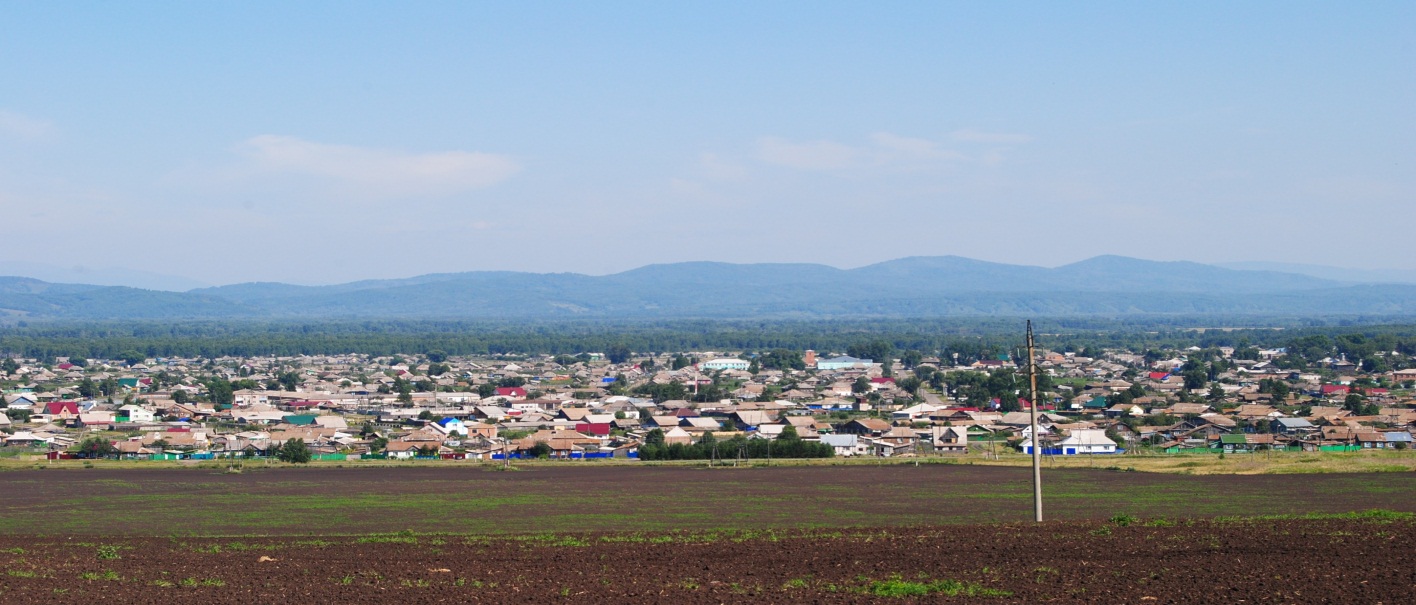 № 6 (127) от 10 октября 2016 г.                                                                         с. КаратузскоеАДМИНИСТРАЦИЯ КАРАТУЗСКОГО СЕЛЬСОВЕТАРАСПОРЯЖЕНИЕ26.09.2016г.                                      с.Каратузское                                        № 98-РО проведении открытого аукциона по продаже права на заключение договороваренды земельных участков, находящихся в государственной собственности дляиндивидуального жилищного строительстваВ соответствии с Земельным кодексом Российской Федерации, Федеральным законом от 25.10.01 №137-ФЗ «О введении в действие Земельного кодекса Российской Федерации», Гражданским кодексом Российской Федерации, руководствуясь Уставом Каратузского сельсовета Каратузского района Красноярского края,Провести открытый аукцион по продаже права на заключение договоров аренды земельных участков, находящихся в государственной собственности для индивидуального жилищного строительства. Утвердить перечень земельных участков, выставляемых на открытый аукцион по продаже права на заключение договоров аренды земельных участков, находящихся в государственной собственности для индивидуального жилищного строительства в соответствии с приложением к настоящему распоряжению.Установить величину повышения начальной цены права на заключение договора аренды земельного участка («шаг аукциона») в размере 3% от начальной цены права на заключение договора аренды земельного участка.Установить    задаток   для    участия    в     торгах   в    20% от начальной цены права на заключение договора аренды земельного участка.Контроль за   исполнением   настоящего   распоряжения оставляю за собой.Разместить извещение о проведении открытого аукциона на официальном сайте администрации Каратузского сельсовета karatuzskoe24.ru, в районной газете «Знамя труда» и на официальном сайте Российской Федерации в сети Интернет для размещения информации о проведении торгов www.torgi.gov.ru.Распоряжение вступает в силу в день его официального опубликования в печатном издании «Каратузский Вестник».Глава администрации  Каратузского сельсовета                                			А.А.СаарПриложение к Распоряжению администрации Каратузского сельсоветаот 26.09.2016г. №98-рПеречень земельных участков, выставляемых на открытый аукцион по продаже права на заключение договоров аренды земельных участков из земель, находящихся в государственной собственности для индивидуального жилищного строительстваИзвещение о проведении открытого аукциона по продаже права на заключение договоров аренды земельных участков.	Муниципальное образование Каратузский сельсовет в лице главы Каратузского сельсовета Саар Александра Александровича, действующего на основании Устава, зарегистрированного управлением Министерства юстиции администрации Красноярского края от 26.02.1998г. №61 и в соответствии со ст. ст. 125, 209, п. 2, 215 Гражданского Кодекса РФ, Федеральным Законом «Об общих принципах организации местного самоуправления в Российской Федерации» от 06. 10. 2003 №131-ФЗ, ст. 39.11, 39.12 Земельного Кодекса РФ, Распоряжением администрации Каратузского сельсовета от 26.09.2016г. №98-Р «О проведении открытого аукциона по продаже права на заключение договоров аренды земельных участков, находящихся в государственной собственности, для индивидуального жилищного строительства, именуемый в дальнейшем Продавец,  объявляет о проведении открытого аукциона на право заключения договоров аренды земельных участков, имеющих разрешенное использование - для индивидуального жилищного строительства, категория земель - земли населенных пунктов, находящихся в государственной  собственности, расположенных по адресу:Организатором аукциона является Администрация Каратузского сельсовета.Предмет аукциона – право на заключение договора аренды.Разрешенное использование земельных участков – для индивидуального жилищного строительства.Срок аренды земельного участка –20 лет.Технические   условия подключения объекта к сетям   инженерно-технического обеспечения: подана заявка на подключение объектов к сетям ЛЭП. Аукцион на право заключения договоров аренды земельных участков является открытым по составу участников и форме подачи заявок.Предложение о цене заявляется участником открыто в ходе проведения аукциона.           	Вид права земельного участка – государственная собственность. Распорядитель продаваемых прав на земельный участок – администрация Каратузского сельсовета.Средства платежа – денежные средства в валюте РФ (рубли).Заявка и представляемые Заявителем документы должны быть составлены на русском языке. Заявка на участие в аукционе подается с "28" сентября 2016 года по "25" октября 2016 года по адресу: 662850, Красноярский край, Каратузский район, с.Каратузское, ул. Ленина, 30, кабинет № 4, Администрация Каратузского сельсовета, тел.  (8-39137) 21-6-45, с 08.00 до 16.00 часов.Приобретателем права на аренду земельного участка могут быть любые физические и юридические лица, не имеющие задолженности по арендной плате за земельные участки, арендуемые на территории муниципального образования Каратузский сельсовет.Обращаем внимание: один Заявитель вправе подать только одну заявку на участие в аукционе по каждому лоту.Документы, предоставляемые для участия в аукционе:а) заявление об участии в аукционе (согласно приложению №1);б) физическое лицо предъявляет документ, удостоверяющий личность;г) граждане, зарегистрированные в качестве индивидуальных предпринимателей, предоставляют нотариально заверенные копии документов о регистрации их в качестве предпринимателей:д) юридическое  лицо дополнительно прилагает к заявке:нотариально заверенные копии учредительных документов и свидетельства о государственной регистрации юридического лица;выписку из решения уполномоченного органа юридического лица об одобрении сделки (если это необходимо в соответствии с учредительными документами претендента и законодательством государства, в котором зарегистрирован претендент);е) платежный документ с отметкой банка плательщика об исполнении, подтверждающее перечисление задатка;ж) сведения о банковском счете заявителя.В случае подачи заявки представителем претендента предъявляется надлежащим образом оформленная доверенность.  Заявка с прилагаемыми к ней документами регистрируется организатором аукциона в журнале приема заявок с присвоением каждой заявке номера и с указанием даты и времени подачи документов.   Заявка, поступившая по истечении срока ее приема, вместе с документами, на которой делается отметка об отказе в принятии документов с указанием причины отказа, возвращается в день ее поступления претенденту или его уполномоченному представителю.	Для участия в торгах претендент вносит задаток на счет Продавца: УФК по Красноярскому краю (администрация Каратузского сельсовета), КБК 600 111 05 025 10 0000 120, р/сч №40302810100003000087, л/с 05193019070 ИНН 2419000669, КПП 241901001, ОКТМО 04622407, БИК 040407001 Отделение Красноярск г.Красноярск.          Размер задатка составляет 20 % от начальной цены продажи права на земельный участок и должен поступить на счет Продавца не позднее 25.10.2016 г.        "Шаг аукциона" устанавливается 3% от начальной цены продажи права на заключение договора аренды земельного участка по каждому лоту аукциона.        Сумма задатка возвращается участникам аукциона, за исключением победителя, в течение десяти дней со дня проведения аукциона.Заявитель не допускается к участию в аукционах в следующих случаях:1) непредставление необходимых для участия в аукционе документов или представление недостоверных сведений;2) не поступление задатка на дату рассмотрения заявок на участие в аукционе;3) подача заявки на участие в аукционе лицом, которое не имеет права быть участником конкретного аукциона, покупателем земельного участка или приобрести земельный участок в аренду;4) наличие сведений о заявителе в реестре недобросовестных участников аукциона.Организатор аукциона ведет протокол рассмотрения заявок на участие в аукционе. Заявитель, признанный участником аукциона, становится участником аукциона с даты подписания организатором аукциона протокола рассмотрения заявок.Заявители, признанные участниками аукциона, и заявители, не допущенные к участию в аукционе, уведомляются организатором аукциона о принятых в отношении них решениях не позднее дня, следующего после дня рассмотрения заявок на участие в аукционе (подписания протокола рассмотрения заявок).В случае, если на основании результатов рассмотрения заявок на участие в аукционе принято решение об отказе в допуске к участию в аукционе всех заявителей или о допуске к участию в аукционе и признании участником аукциона только одного заявителя, аукцион признается несостоявшимся.Претендент имеет право отозвать принятую организатором торгов заявку до окончания срока приема заявок, уведомив об этом (в письменной форме) организатора торгов. Организатор торгов обязан возвратить внесенный задаток претенденту в течение 3 банковских дней со дня регистрации отзыва заявки в журнале приема заявок. В случае отзыва заявки претендентом позднее даты окончания приема заявок задаток возвращается в порядке, установленном для участников торгов.Решение об отказе в проведении торгов может быть принято организатором торгов в сроки, предусмотренные гражданским законодательством Российской Федерации, о чем он извещает участников торгов не позднее 5 дней со дня принятия данного решения и возвращает в 3-дневный срок внесенные ими задатки.Проект договора аренды согласно приложению № 2.Аукционы признаются несостоявшимися:- в случае, если только один заявитель признан участником аукциона. Организатор аукциона в течение 10 (десяти) дней со дня подписания протокола рассмотрения заявок на участие в аукционе направляет заявителю три экземпляра подписанного проекта договора аренды земельного участка. При этом договор аренды земельного участка заключается по начальной цене предмета аукциона.- в случае, если по окончании срока подачи заявок на участие в аукционе подана только одна заявка на участие в аукционе или не подано ни одной заявки на участие в аукционе. Если единственная заявка на участие в аукционе и заявитель, подавший указанную заявку, соответствуют всем требованиям и указанным в настоящем извещении условиям аукциона, организатор аукциона в течение 10 (десяти) дней со дня рассмотрения указанной заявки направляет заявителю три экземпляра подписанного проекта договора аренды земельного участка. При этом договор аренды земельного участка заключается по начальной цене предмета аукциона.- в случае, если в аукционе участвовал только один участник или при проведении аукциона не присутствовал ни один из участников аукциона, либо в случае, если после троекратного объявления предложения о начальной цене предмета аукциона не поступило ни одного предложения о цене предмета аукциона, которое предусматривало бы более высокую цену предмета аукциона.Организатор аукциона направляет победителю аукциона или единственному принявшему участие в аукционе его участнику три экземпляра подписанного проекта договора аренды земельного участка в десятидневный срок со дня составления протокола о результатах аукциона. При этом договор аренды земельного участка заключается по цене, предложенной победителем аукциона, или в случае заключения указанного договора с единственным принявшим участие в аукционе его участником по начальной цене предмета аукциона.Если договор аренды земельного участка в течение 30 (тридцати) дней со дня направления победителю аукциона проекта указанного договора не был им подписан и представлен, организатор аукциона предлагает заключить указанный договор иному участнику аукциона, который сделал предпоследнее предложение о цене предмета аукциона, по цене, предложенной победителем аукциона.Сведения о победителях аукционов, уклонившихся от заключения договора аренды земельного участка, являющегося предметом аукциона, и об иных лицах, с которыми указанный договор заключается как с единственным участником аукциона, уклонившимся от его заключения, включаются в реестр недобросовестных участников аукциона.Результаты аукциона оформляются протоколом, который составляет организатор аукциона. Протокол о результатах аукциона составляется в двух экземплярах, один из которых передается победителю аукциона, а второй остается у организатора аукциона.Ознакомиться с аукционной документацией можно с момента начала приема заявок по адресу: 662850, Красноярский край, Каратузский район, с.Каратузское, ул. Ленина, 30, кабинет № 4, Администрация Каратузского сельсовета.Аукцион состоится 28 октября 2016 года в 14 -00 часов по местному времени по адресу: 662850, Красноярский край, Каратузский район, с.Каратузское, ул. Ленина, 30, кабинет № 5, Администрация Каратузского сельсовета, тел.  (8-39137) 21-6-45. Победителем признается участник, предложивший в ходе аукциона наибольшую цену за право аренды земельного участка.          Победитель обязан подписать протокол об итогах аукциона в день его проведения. Протокол о результатах аукциона составляется в двух экземплярах, один из которых передается победителю, а второй остается у организатора аукциона. Протокол о результатах аукциона является основанием для заключения договора аренды земельного участка. В течение десяти рабочих дней после поступления денежной суммы в бюджет Администрация Каратузского сельсовета оформляет с победителем договор аренды земельного участка.             При уклонении или отказе победителя аукциона от заключения договора аренды земельного участка задаток ему не возвращается. При заключении договора аренды с победителем аукциона сумма внесенного им задатка засчитывается в счет исполнения обязательств по заключенному договору.Аукцион признается несостоявшимся в случае, если участников торгов было менее двух. В случае, если аукцион признается несостоявшимся, право аренды переходит к единственному заявителю по начальной цене права на заключение аренды земельного участка.Глава администрации Каратузского сельсовета                                                                А.А.СаарПриложение №1 к извещению о проведении открытого аукциона по продаже права назаключение договоров аренды земельных участковНомер регистрации_______________                                                                                        Дата регистрации   _______________                                                                                        Время регистрации_______________                                                                                        Подпись регистрирующего лица____                                                                                        ________________________________                                     Организатору торгов: Администрация Каратузского сельсовета                                     от________________________________________________________________	_________________________________________________________________                                            (Ф.И.О., для юридических лиц - полное наименование, организационно-правовая форма, ОГРН, должность, ФИО представителя, реквизиты  документа) Адрес претендента:_________________________________________________                                                                                             (местонахождение лица)                                     __________________________________________________________________                                     Телефон (факс) претендента__________________________________________                                     Иные сведения о претенденте_________________________________________                                     __________________________________________________________________                                     __________________________________________________________________                                                     (для юридических лиц: ОКПО,ОКОГУ,ОКАТО, ОКОНХ, ИНН)                                                                    ЗАЯВКАна участие в открытом аукционе по продаже права на заключение договора аренды земельного участкаПретендент__________________________________________________________________________,изучив извещение о проведении аукциона, ознакомившись с условиями аукциона, техническими условиями (при наличии) и иным документами по земельному участку, а также с проектом договора, настоящим подтверждает отсутствие претензий к состоянию земельного участка по результатам произведенного осмотра земельного участка на местности, желает участвовать в открытом аукционе, проводимом администрацией Каратузского сельсовета который состоится «_____»_________________2016г. по продаже права на заключение договора аренды (годовой размер арендной платы) земельного участка, площадью ___________________________, с кадастровым номером _____________________________________, категория земель _____________________________________________________________________расположенного по адресу (имеющий адресные ориентиры): __________________________________________________________________________________________________________________________________________________________________________________________________________                   (область, город, поселок, иной населенный пункт улица, дом, строение, и другие адресные ориентиры) (далее Участок), вид разрешенного использования ______________________________________________________________________________________________________________________________________цель использования___________________________________________________________________         В случае победы на торгах претендент принимает на себя обязательства:1) подписать в день проведения торгов Протокол по результатам проведения торгов по предоставлению в аренду Участка путем проведения торгов.2) заключить договор аренды Участка в течение пяти дней со дня подписания Протокола по результатам торгов.Банковские реквизиты получателя для возврата задатка, в случаях установленных законодательством: ИНН_________________________, КПП_________________________,Наименование банка __________________________________________________________________, номер корреспондентского счета отделения банка_________________________________________, номер расчетного (лицевого) счета _____________________________________________________, БИК _____________________Я (для физ.лиц)___________________________________________________________________ предварительно согласен на использование организатором торгов моих персональных данных согласно ст. 3 Федерального закона «О персональных данных» от 27.07.2006 № 153-ФЗ, в целях, определенных  ст. 39.11, 39.12 Земельного кодекса Российской Федерации.ПРИЛОЖЕНИЕ:Претендент __________________________________________________________________________                                   (Ф.И.О., должность представителя юридического лица; Ф.И.О. физического лица, подпись, М.П.)Приложение №2 к извещению о проведении открытого аукциона по продаже права назаключение договоров аренды земельных участков.ДОГОВОР АРЕНДЫ №________находящегося в государственной собственностиземельного участкас.Каратузское                                                                              «____»______________2016г.Администрация Каратузского сельсовета, в лице главы администрации Каратузского сельсовета Саар Александра Александровича, действующего на основании Устава, именуемый в дальнейшем «Арендодатель», и участник открытого аукциона по ЛОТУ №________ , в лице_____________________________________________________, действующего на основании ____________________________,именуемый в дальнейшем «Арендатор», и именуемые в дальнейшем «Стороны» на основании Протокола проведения торгов в форме открытого аукциона №_____от «___»____________2016г. по продаже права на заключение  договора аренды земельного участка находящегося в государственной собственности, для индивидуального жилищного строительства и в соответствии с распоряжением Администрации Каратузского сельсовета от 20.01.2016г. №4-р «О проведении аукциона по продаже права на заключение договоров аренды земельных участков, находящихся в государственной собственности, для индивидуального жилищного строительства», заключили настоящий договор  (далее – Договор) о нижеследующем:Предмет Договора1.1. Арендодатель предоставляет, а Арендатор принимает в аренду земельный  участок  из земель населенных пунктов, с кадастровым номером ____________________ находящийся по адресу (имеющий иные адресные ориентиры): Красноярский край, Каратузский район, с.Каратузское, _______________________________(далее – Участок), для  индивидуального жилищного строительства, в границах, указанных в кадастровом паспорте Участка, прилагаемого к  настоящему  Договору и являющегося его неотъемлемой частью (приложение1), общей площадью  ________ кв.м.Земельный участок передается по акту приема-передачи, который является неотъемлемой частью Договора (приложение 3).                                                                                                                                                                                                                                                                                                                                       Срок Договора2.1. Срок аренды Участка устанавливается сроком на 20 (двадцать) лет  с         по            г. 2.2. Договор вступает в силу с даты его подписания и подлежит государственной регистрации в Управлении Федеральной службы государственной регистрации, кадастра и картографии по Красноярскому краю.3. Размер и условия внесения арендной платы3.1. Годовой размер арендной платы за переданный Участок составляет_____рублей.3.2. Арендная плата по настоящему договору начисляется с  ___________ г.3.3. Арендная плата вносится Арендатором ежемесячно не позднее 10-го числа месяца, за который вносится плата путем перечисления на счет: УФК по Красноярскому краю (администрация Каратузского сельсовета), КБК 600 111 05 025 10 0000 120, р/сч  №40302810100003000087,  ИНН 2419000669, КПП 241901001, ОКТМО 04622407, БИК 040407001 отделение Красноярск г.Красноярск3.4. Исполнением обязательства по внесению арендной платы является дата поступления арендной платы на счет, указанный в п. 3.3. Договора. 3.5. Не использование Участка Арендатором не освобождает его от обязанности по внесению арендной платы.3.6. Внесение арендной платы по настоящему Договору осуществляется отдельным платежным поручением за оплачиваемый период. В графе «Назначение платежа» обязательно указываются: период, за который производится оплата, номер и дата договора аренды, код ОКТМО.4. Права и обязанности Сторон   4.1. Арендодатель имеет право:4.1.1. На беспрепятственный доступ на территорию арендуемого земельного участка с целью его осмотра на предмет соблюдения условий Договора, а также требований земельного законодательства.4.1.2. На возмещение убытков, причиненных ухудшением качества Участка и экологической обстановки в результате хозяйственной деятельности арендатора, а также по иным основаниям, предусмотренным законодательством Российской Федерации.4.1.3. Требовать досрочного расторжения Договора в случаях, предусмотренных п. 2 ст. 46 Земельного кодекса Российской Федерации, а также при нарушении порядка и сроков внесения арендной платы более двух раз подряд.4.2. Арендодатель обязан:4.2.1. Выполнять в полном объеме все условия Договора.         4.2.2. Своевременно производить перерасчет арендной платы и своевременно информировать об этом Арендатора.4.3. Арендатор обязан:4.3.1. Выполнять в полном объеме все условия Договора.4.3.2. Использовать Участок в соответствии с целевым назначением и разрешенным использованием.4.3.3. Уплачивать в размере и на условиях, установленных Договором и (или) изменениями к нему, арендную плату.4.3.4. Обеспечить Арендодателю (его законным представителям), представителям органов государственного земельного контроля доступ на Участок по их требованию.4.3.5. Письменно сообщить Арендодателю не позднее, чем за 3 (три) месяца о предстоящем освобождении Участка как в связи с окончанием срока действия Договора, так и при досрочном его освобождении.4.3.6. Не допускать действий, приводящих к ухудшению экологической обстановки на арендуемом земельном участке и прилегающих к нему территориях, а также выполнять работы по благоустройству территории.4.3.7. Выполнять на участке в соответствии с требованиями эксплуатационных служб условия содержания и эксплуатации инженерных коммуникаций, сооружений, дорог, проездов и не препятствовать их ремонту и обслуживанию.4.3.8. Немедленно извещать Арендодателя и соответствующие государственные органы о всякой аварии или ином событии, нанесшем (или грозящим нанести) Участку и находящимся на нем объектам, а также близлежащим участкам ущерб, и своевременно принимать все возможные меры по предотвращению угрозы и против дальнейшего разрушения или повреждения Участка и расположенных на нем объектов.4.3.9. После окончания срока действия Договора передать Участок Арендодателю по акту приема-передачи в состоянии и качестве не хуже первоначального.4.3.10. Письменно в десятидневный срок уведомить Арендодателя об изменении своих реквизитов.4.3. 11. Заключать путем подписания уполномоченным лицом и скреплением печатью дополнительные соглашения к настоящему Договору. 4.4. Арендодатель не имеет права сдавать Участок в субаренду, а также передавать свои права и обязанности по договору третьим лицам.4.5. Арендодатель и Арендатор имеют иные права и несут, иные обязанности, установленные законодательством Российской Федерации.                                          5. Ответственность Сторон5.1. За нарушение условий Договора Стороны несут ответственность, предусмотренную законодательством Российской Федерации.5.2. За нарушение срока внесения арендной платы по Договору, Арендатор выплачивает Арендодателю пени из расчета 0,1 % от размера невнесенной арендной платы за каждый календарный день просрочки. Пени перечисляются в порядке, предусмотренном п. 3.3. Договора.5.3. Ответственность Сторон за нарушение обязательств по Договору, вызванных действием обстоятельств непреодолимой силы, регулируется законодательством Российской Федерации.                                          6. Изменение, расторжение и прекращение Договора6.1. Все изменения и (или) дополнения к Договору, за исключением п.п. 6.2, оформляются Сторонами в письменной форме в установленных законом случаях.6.2. Договор может быть расторгнут по требованию Арендодателя по решению суда на основании и в порядке, установленном гражданским законодательством.6.3. В случае изменения методики расчета арендной платы или внесения изменений в действующую (введение коэффициентов к ставкам арендной платы, установление базовых ставок арендной платы и т.д.), обусловленных правовыми актами Российской Федерации, Красноярского края, органа местного самоуправления, размер арендной платы изменяется Арендодателем автоматически в бесспорном и одностороннем порядке с момента вступления в силу соответствующего правового акта. Арендатор обязан перечислять арендную плату в размере и порядке, установленном Арендодателем.7. Рассмотрение и урегулирование споров7.1. Все споры между Сторонами, возникающие по Договору, разрешаются в соответствии с законодательством Российской Федерации.                                             8. Особые условия договора8.1. Срок действия договора субаренды не может превышать срок действия Договора.8.2. При досрочном расторжении Договора договор субаренды земельного участка прекращает свое действие.8.3. Договор составлен в 3 (трех) экземплярах, имеющих одинаковую юридическую силу, из которых по одному экземпляру хранится у Сторон.                                         9. РЕКВИЗИТЫ СТОРОН10. Подписи СторонПриложения к Договору:1.Кадастровый паспорт Участка. (Приложение 1) 2.Акт приема- передачи Участка. (Приложение 2)3. Протокол №__ «открытого аукциона от  __________  2016 года» Приложение 2                                                                                      к договору аренды земельногоучастка от ___ ______ 2016 г. № ___АКТприема - передачи земельного участка, предоставленного на праве арендыс.Каратузское                                                                    «____»__________________2016 г.Администрация Каратузского сельсовета, в лице главы администрации Каратузского сельсовета Саар Александра Александровича, действующего на основании Устава, именуемый в дальнейшем «Передающая сторона», передал, а участник открытого аукциона по ЛОТУ №   , в лице__________________________________________, действующего____________________________именуемый(ая) в дальнейшем «Принимающая сторона», принял(а) земельный участок площадью _______ из земель: земли населенных пунктов  с кадастровым номером: _______________, находящийся по адресу (имеющий адресные ориентиры): Красноярский край, Каратузский район, с.Каратузское, _______________ (далее – Участок), для  индивидуального жилищного строительства.Участок предоставлен «Принимающей стороне», на основании Протокола №_____аукциона от _________ 2016 г.«Передающая сторона» и «Принимающая сторона» зафиксировали настоящим актом следующее:            Состояние участка на момент его передачи, в том числе наличие благоустройства.Передающая сторона     Глава администрацииКаратузского сельсовета      	 __________________ 	 А.А.Саар	               		 (подпись)                                                               «_____»____________________2016 г.Принимающая сторона                                                                                             __________________/_________________________                                                                                                          (подпись)     «_____»____________________2016 г.                                                         КАРАТУЗСКИЙ СЕЛЬСКИЙ СОВЕТ ДЕПУТАТОВРЕШЕНИЕ30.09.2016             	                                                                         с. Каратузское                                                                                    № Р - 47О внесении изменений в Решение Каратузского сельского Совета депутатов от 04.12.2015 года № 02-10«О бюджете Каратузского сельсовета на 2016 год и плановый период 2017-2018 годы»В соответствии с Положением о бюджетном процессе в Каратузском сельсовете, утвержденным Решением Каратузского сельского Совета депутатов от 23.06.2015г. № 27-166 «Об утверждении Положения о бюджетном процессе в Каратузском сельсовете», статьей 14 Устава Каратузского сельсовета, Каратузский сельский Совет депутатов РЕШИЛ:1. Внести изменения в Решение сельского Совета депутатов от 04.12.2015г. № 02-10 «О бюджете Каратузского сельсовета на 2016 год и плановый период 2017-2018 годы», в Приложения № 1, 4, 5, 6 изложив его в редакции согласно Приложениям № № 1, 2, 3, 4, к настоящему Решению.2. Утвердить основные характеристики бюджета сельсовета на 2016 год:1) прогнозируемый общий объем доходов бюджета сельсовета в сумме 46222,68 тыс. рублей, согласно Приложению 2;2) общий объем расходов бюджета сельсовета в сумме 47999,31  тыс. рублей, согласно Приложений 3, 4;3) дефицит бюджета сельсовета 1776,63 тыс. рублей;4) источники внутреннего финансирования дефицита бюджета сельсовета в сумме 1776,63 тыс. рублей, согласно Приложению 1 к настоящему Решению.3. Утвердить основные характеристики бюджета сельсовета на 2017 год и 2018 год:1) прогнозируемый общий объем доходов бюджета сельсовета на 2017 год в сумме 23576,03 тыс. рублей и на 2018 год в сумме 25155,76 тыс. рублей;2) общий объем расходов бюджета сельсовета на 2017 год в сумме 23576,03 тыс. рублей, в том числе условно утвержденные расходы в сумме 587,91 тыс. рублей, на 2018 год в сумме 25155,76 тыс. рублей, в том числе условно утвержденные расходы в сумме 1194,09 тыс. рублей;3) дефицит бюджета сельсовета на 2017 год 0,0 тыс. рублей, в 2018 году 0,0 тыс. рублей;4) источники внутреннего финансирования дефицита бюджета сельсовета в сумме 0,0 тыс. рублей на 2017 год и 0,0 тыс. рублей на 2018 год.4. Контроль за исполнением настоящего Решения возложить на постоянную депутатскую комиссию по экономике, бюджету и социальной политике.5. Решение вступает в силу в день его опубликования в печатном издании органа местного самоуправления Каратузского сельсовета «Каратузский вестник» и распространяет свое действие на правоотношения, возникшие с 01.01.2016 года.Председатель Каратузского сельского Совета депутатов								    О.В. ФедосееваГлава Каратузского сельсовета					             А.А. СаарАДМИНИСТРАЦИЯ  КАРАТУЗСКОГО  СЕЛЬСОВЕТАПОСТАНОВЛЕНИЕ04.10.2016.                                           с. Каратузское                                             № 480 - П                  Об утверждении примерного  Положения об оплате труда работников муниципального бюджетного учреждения «Каратузская сельская централизованная бухгалтерия» оплата труда которых, осуществляется по новой системе оплаты труда.Руководствуясь статьями 135, 144 Трудового кодекса Российской Федерации,  Законом Красноярского края от 29.10.2009 № 9-3864 "О  системах оплаты труда работников краевых государственных бюджетных и казенных учреждений", Решением Каратузского сельского Совета депутатов от 15.06.2016 №  Р-39 «Об утверждении Положения о  системе оплаты труда работников муниципальных бюджетных учреждений и работников ОМС не являющимися лицами, замещающими муниципальные должности, муниципальными служащими Каратузского сельсовета», статьей 24 Устава Каратузского сельсовета,В целях  исполнения письма финансового управления администрации Каратузского района от 28.09.2016 года № 92 «О совершенствовании системы Оплаты труда», постановляю:1. Внести изменения в приложение 1   примерного Положения об оплате труда работников муниципального бюджетного учреждения «Каратузская сельская централизованная бухгалтерия», оплата труда, которых осуществляется по новой системе оплаты труда (далее Учреждение), изложив в следующей редакции согласно приложению 1 к настоящему Постановлению.2. Директору муниципального бюджетного учреждения «Каратузская сельская централизованная бухгалтерия», Клюевой А.Л. производить начисление и оплату труда работников  в соответствии с положением.3.   Контроль, за исполнением настоящего Постановления оставляю за собой.4.   Настоящее постановление вступает в силу в день следующий за днем его официального опубликования в печатном издании «Каратузский Вестник» и распространяет свое действие на правоотношения, возникшие с 01 января 2017 года.Глава Каратузского сельсовета                                                                    А.А. Саар                                                                     Приложение 1К постановлению От 04.10.2016 № 480-ППриложение № 1                                                                     к положению об оплате труда                                                                                    работников МБУ «КСЦБ»,                                                                                      оплата труда которых осуществляется                                                                         по новой системе оплаты трудаII. Минимальные размеры окладов (должностных окладов), ставок заработной платы, определяемые по квалификационным  уровням профессиональных квалификационных групп и отдельным  должностям, не включенным в профессиональные квалификационные группы2.1. Минимальные размеры окладов (должностных окладов), ставок заработной платы по общеотраслевым должностям руководителей, специалистов и служащих устанавливаются на основе отнесения занимаемых ими должностей к квалификационным уровням ПКГ, утвержденным Приказом Министерства здравоохранения и социального развития Российской Федерации от 29.05.2008 N 247н "Об утверждении профессиональных квалификационных групп общеотраслевых должностей руководителей, специалистов и служащих":Пункт 2.2. изложить в следующей редакции:Минимальные размеры окладов (должностных окладов), ставок заработной платы по должностям общеотраслевых профессий рабочих устанавливаются на основе отнесения занимаемых ими должностей к квалификационным уровням ПКГ, утвержденным Приказом Министерства здравоохранения и социального развития Российской Федерации от 29.05.2008 N 248н "Об утверждении профессиональных квалификационных групп общеотраслевых профессий рабочих":АДМИНИСТРАЦИЯ КАРАТУЗСКОГО СЕЛЬСОВЕТАПОСТАНОВЛЕНИЕ 04.10.2016                                       с. Каратузское                                       №  481-П	В соответствии с Трудовым кодексом Российской Федерации, со статьей 16 Федерального закона от 06.10.2003 № 131-ФЗ «Об общих принципах организации местного самоуправления в Российской Федерации», Постановлением Правительства Красноярского края от 01.12.2009 № 621-п «Об утверждении примерного положения об оплате труда работников краевых государственных бюджетных и казенных учреждений, подведомственных министерству культуры Красноярского края», Решением Каратузского сельского Совета депутатов от 15.06.2016  г. № Р - 39 «Об утверждении Положения о новой системе оплаты труда работников муниципальных бюджетных учреждений и работников  ОМС  не являющимися лицами, замещающими муниципальные должности, муниципальных служащих, Каратузского сельсовета», в соответствии с Постановлением Правительства  Красноярского края от 19.11.2009 № 586-п», руководствуясь статьями 24, 31 Устава Каратузского сельсовета;	В целях исполнения письма финансового управления администрации Каратузского сельсовета от 28.09.2016 года № 92 «О совершенствовании системы Оплаты труда»,ПОСТАНОВЛЯЮ:	1. Внести  в приложение постановления от 16.05.2012 года № 201-П «Об утверждении Примерного положения об оплате труда работников муниципальных бюджетных  учреждений культуры» следующие изменения:	В примерном положении  об оплате труда работников муниципальных бюджетных учреждений культуры, пункт 2.1 изложить в следующей редакции:Минимальные размеры окладов (должностных окладов), ставок заработной платы по должностям работников культуры устанавливаются на основе отнесения занимаемых ими должностей к профессиональным квалификационным группам (далее - ПКГ), утвержденным Приказом Министерства здравоохранения и социального развития Российской Федерации от 31.08.2007 N 570 "Об утверждении профессиональных квалификационных групп должностей работников культуры, искусства и кинематографии":Пункт 2.2 изложить в следующей редакции:Минимальные размеры окладов (должностных окладов), ставок заработной платы по профессиям рабочих культуры устанавливаются на основе отнесения занимаемых ими профессий к квалификационным уровням ПКГ, утвержденным Приказом Министерства здравоохранения и социального развития Российской Федерации от 14.03.2008 N 121н "Об утверждении профессиональных квалификационных групп профессий рабочих культуры, искусства и кинематографии":Пункт 2.3. изложить в следующей редакции:Минимальные размеры окладов (должностных окладов), ставок заработной платы по общеотраслевым должностям руководителей, специалистов и служащих устанавливаются на основе отнесения занимаемых ими должностей к квалификационным уровням ПКГ, утвержденным Приказом Министерства здравоохранения и социального развития Российской Федерации от 29.05.2008 N 247н "Об утверждении профессиональных квалификационных групп общеотраслевых должностей руководителей, специалистов и служащих":Пункт 2.4. изложить в следующей редакции:Минимальные размеры окладов (должностных окладов), ставок заработной платы по должностям общеотраслевых профессий рабочих устанавливаются на основе отнесения занимаемых ими должностей к квалификационным уровням ПКГ, утвержденным Приказом Министерства здравоохранения и социального развития Российской Федерации от 29.05.2008 N 248н "Об утверждении профессиональных квалификационных групп общеотраслевых профессий рабочих":	2. Директору МБУ «КСЦБ», А.Л. Клюевой производить начисление и оплату труда работников в соответствии с Положением. 	3 Контроль за исполнением настоящего постановления оставляю за собой.	4. Опубликовать постановление в печатном издании органа местного самоуправления Каратузского сельсовета «Каратузский вестник»..	5. Постановление вступает в силу в день, следующий за днем его официального опубликования, и распространяет свое действие на правоотношения, возникшие                      с  01.01.2017 года.Глава  Каратузского сельсовета:                                                                 А.А. СаарАДМИНИСТРАЦИЯ  КАРАТУЗСКОГО  СЕЛЬСОВЕТАПОСТАНОВЛЕНИЕ04.10.2016 г.                                      с. Каратузское                                           № 482- ПО внесении изменений в постановление от 30.09.2013 года № 264-П «О Положении об оплате труда работников ОМС,  не являющихся лицами, замещающими муниципальные должности, муниципальных служащих,  оплата труда, которых осуществляется по новой системе оплаты труда».Руководствуясь статьями 135, 144 Трудового кодекса Российской Федерации,  Законом Красноярского края от 29.10.2009 № 9-3864 "О новых системах оплаты труда работников краевых государственных бюджетных и казенных учреждений", Решением Каратузского сельского Совета депутатов от 15.06.2016  г. № Р - 39 «Об утверждении Положения о новой системе оплаты труда работников муниципальных бюджетных учреждений и работников  ОМС  не являющимися лицами, замещающими муниципальные должности, муниципальных служащих, Каратузского сельсовета», статьей 24 Устава Каратузского сельсовета, ПОСТАНОВЛЯЮ:1. Внести следующие изменения в Приложение 1 к положению об оплате труда работников ОМС администрации Каратузского сельсовета, оплата труда которых осуществляется по новой системе оплаты труда:Пункт 2.1. изложить в следующей редакции: Минимальные размеры окладов (должностных окладов), ставок заработной платы по общеотраслевым должностям руководителей, специалистов и служащих устанавливаются на основе отнесения занимаемых ими должностей к квалификационным уровням ПКГ, утвержденным Приказом Министерства здравоохранения и социального развития Российской Федерации от 29.05.2008 N 247н "Об утверждении профессиональных квалификационных групп общеотраслевых должностей руководителей, специалистов и служащих":Пункт 2.2. изложить в следующей редакции:Минимальные размеры окладов (должностных окладов), ставок заработной платы по должностям общеотраслевых профессий рабочих устанавливаются на основе отнесения занимаемых ими должностей к квалификационным уровням ПКГ, утвержденным Приказом Министерства здравоохранения и социального развития Российской Федерации от 29.05.2008 N 248н "Об утверждении профессиональных квалификационных групп общеотраслевых профессий рабочих":2. Директору МБУ «КСЦБ», А.Л. Клюевой производить начисление и оплату труда работников в соответствии с Положением. 	3. Контроль за исполнением настоящего постановления оставляю за собой.	4. Опубликовать постановление в печатном издании органа местного самоуправления Каратузского сельсовета «Каратузский вестник».	5. Постановление вступает в силу в день, следующий за днем его официального опубликования, и распространяет свое действие на правоотношения, возникшие                      с  01.01.2017 года.Глава Каратузского сельсовета                                                                    А.А. СаарАДМИНИСТРАЦИЯ КАРАТУЗСКОГО СЕЛЬСОВЕТАПОСТАНОВЛЕНИЕ10.10.2016				    с. Каратузское				№ 500-ПОб отмене Постановления от 27.05.2016г. №258-П «Об утверждении административного регламента исполнения муниципальной функции по проведению проверок физических лиц  при осуществлении муниципального земельного контроля на территории Каратузского сельсовета»В соответствии с Федеральным законом от 03.07.2016г. №335-ФЗ «О внесении изменений в статью 72 Земельного кодекса РФ», Федеральным законом от 06.10.2003г. №131-ФЗ «Об общих принципах организации местного самоуправления в РФ», Законом Красноярского края от 15.10.2015г. №9-3724 «О закреплении вопросов местного значения за сельскими поселениями Красноярского края», руководствуясь ст. 14 Устава Каратузского сельсовета Каратузского района Красноярского краяПОСТАНОВЛЯЮ:Отменить Постановление от 27.05.2016г. №258-П «Об утверждении административного регламента исполнения муниципальной функции по проведению проверок физических лиц при осуществлении муниципального земельного контроля на территории Каратузского сельсовета».Контроль за исполнением настоящего постановления оставляю за собой.Постановление вступает в силу в день следующий за днем его официального опубликования в печатном издании «Каратузский Вестник».Глава Каратузского сельсовета						А.А.СаарАДМИНИСТРАЦИЯ КАРАТУЗСКОГО СЕЛЬСОВЕТАПОСТАНОВЛЕНИЕ10.10.2016				    с. Каратузское				№ 501-ПОб отмене Постановления от 27.05.2016г. №259-П «Об утверждении административного регламента исполнения муниципальной функции по проведению проверок юридических лиц и индивидуальных предпринимателей при осуществлении муниципального земельного контроля на территории Каратузского сельсовета»В соответствии с Федеральным законом от 03.07.2016г. №335-ФЗ «О внесении изменений в статью 72 Земельного кодекса РФ», Федеральным законом от 06.10.2003г. №131-ФЗ «Об общих принципах организации местного самоуправления в РФ», Законом Красноярского края от 15.10.2015г. №9-3724 «О закреплении вопросов местного значения за сельскими поселениями Красноярского края», руководствуясь ст. 14 Устава Каратузского сельсовета Каратузского района Красноярского краяПОСТАНОВЛЯЮ:Отменить Постановление от 27.05.2016г. №259-П «Об утверждении административного регламента исполнения муниципальной функции по проведению проверок юридических лиц и индивидуальных предпринимателей при осуществлении муниципального земельного контроля на территории Каратузского сельсовета».Контроль за исполнением настоящего постановления оставляю за собой.Постановление вступает в силу в день следующий за днем его официального опубликования в печатном издании «Каратузский Вестник».Глава Каратузского сельсовета						А.А.Саар№ ЛотаНаименование, технические характеристикиАдресНомер отчета о рыночной стоимостиНачальная цена Лота (Начальная стоимость права аренды), руб.1Земельный участок с кадастровым номером 24:19:1901001:729 для индивидуального жилищного строительства, общая площадь земельного участка 1188 кв.м., категория земель - земли населенных пунктов.Обременений нетМестоположение: Красноярский край, Каратузский район, с.Каратузское, ул.Астафьева, 33№20/22/09-05от 21.09.2016г30 870,002Земельный участок с кадастровым номером 24:19:1901001:726 для индивидуального жилищного строительства, общая площадь земельного участка 848 кв.м., категория земель - земли населенных пунктов.Обременений нетМестоположение: Красноярский край, Каратузский район, с.Каратузское, ул.А.Лебедя, 10№20/22/09-01от 21.09.2016г22 040,003Земельный участок с кадастровым номером 24:19:1901001:727 для индивидуального жилищного строительства, общая площадь земельного участка 848 кв.м., категория земель - земли населенных пунктов.Обременений нетМестоположение: Красноярский край, Каратузский район, с.Каратузское, ул.А.Лебедя, 12№20/22/09-02от 21.09.2016г22 040,004Земельный участок с кадастровым номером 24:19:1901001:728 для индивидуального жилищного строительства, общая площадь земельного участка 848 кв.м., категория земель - земли населенных пунктов.Обременений нетМестоположение: Красноярский край, Каратузский район, с.Каратузское, ул.А.Лебедя, 14№20/22/09-03от 21.09.2016г22 040,005Земельный участок с кадастровым номером 24:19:1901001:730 для индивидуального жилищного строительства, общая площадь земельного участка 847 кв.м., категория земель - земли населенных пунктов.Обременений нетМестоположение: Красноярский край, Каратузский район, с.Каратузское, ул.А.Лебедя, 16№20/22/09-04от 21.09.2016г22 010,00№ ЛотаНаименование, технические характеристикиАдресНомер отчета о рыночной стоимостиНачальная цена Лота (Начальная стоимость права аренды), руб.Шаг аукциона, руб.Размер задатка для участия в торгах, руб.1Земельный участок с кадастровым номером 24:19:1901001:729 для индивидуального жилищного строительства, общая площадь земельного участка 1188 кв.м., категория земель - земли населенных пунктов.Обременений нетМестоположение: Красноярский край, Каратузский район, с.Каратузское, ул.Астафьева, 33№20/22/09-05от 21.09.2016г30 870,00926,006174,002Земельный участок с кадастровым номером 24:19:1901001:726 для индивидуального жилищного строительства, общая площадь земельного участка 848 кв.м., категория земель - земли населенных пунктов.Обременений нетМестоположение: Красноярский край, Каратузский район, с.Каратузское, ул.А.Лебедя, 10№20/22/09-01от 21.09.2016г22 040,00661,004408,003Земельный участок с кадастровым номером 24:19:1901001:727 для индивидуального жилищного строительства, общая площадь земельного участка 848 кв.м., категория земель - земли населенных пунктов.Обременений нетМестоположение: Красноярский край, Каратузский район, с.Каратузское, ул.А.Лебедя, 12№20/22/09-02от 21.09.2016г22 040,00661,004408,004Земельный участок с кадастровым номером 24:19:1901001:728 для индивидуального жилищного строительства, общая площадь земельного участка 848 кв.м., категория земель - земли населенных пунктов.Обременений нетМестоположение: Красноярский край, Каратузский район, с.Каратузское, ул.А.Лебедя, 14№20/22/09-03от 21.09.2016г22 040,00661,004408,005Земельный участок с кадастровым номером 24:19:1901001:730 для индивидуального жилищного строительства, общая площадь земельного участка 847 кв.м., категория земель - земли населенных пунктов.Обременений нетМестоположение: Красноярский край, Каратузский район, с.Каратузское, ул.А.Лебедя, 16№20/22/09-04от 21.09.2016г22 010,00660,004402,00N  
п/п Документ               Кол-во листов  1   2   3   4   АРЕНДОДАТЕЛЬАРЕНДАТОРАдминистрация Каратузского сельсоветаПочтовый адрес: Российская Федерация, Красноярский край, Каратузский район, с.Каратузское, ул.Ленина, 30ИНН 2419000669КПП 241901001Лицевой счет 05193019070 УФК по красноярскому краю (финуправление района (администрация Каратузского сельсовета)), р/с 40302810100003000087, Отделение Красноярск г.КрасноярскТелефон: (39137)21-6-45Факс: (39137) 21-4-42 Арендодатель:              ___________________                        	                                              (подпись)		МП"___"___________ __________2016 г.Арендатор:                   ________________                                                  (подпись)                                        	МП"___"___________ __________2016 г.Приложение № 1   Приложение № 1   к Решению Каратузского сельского Совета депутатов №  Р - 47 от  30.09.2016г. "О внесении изменений в Решение Каратузского сельского Совета депутатов от 04.12.2015 № 02-10 "О бюджете Каратузского сельсовета на 2016 год и плановый период 2017 - 2018 годы"к Решению Каратузского сельского Совета депутатов №  Р - 47 от  30.09.2016г. "О внесении изменений в Решение Каратузского сельского Совета депутатов от 04.12.2015 № 02-10 "О бюджете Каратузского сельсовета на 2016 год и плановый период 2017 - 2018 годы"к Решению Каратузского сельского Совета депутатов №  Р - 47 от  30.09.2016г. "О внесении изменений в Решение Каратузского сельского Совета депутатов от 04.12.2015 № 02-10 "О бюджете Каратузского сельсовета на 2016 год и плановый период 2017 - 2018 годы"Источники внутреннего финансирования дефицита бюджета Каратузского сельсовета на 2016 год и плановый период 2017-2018 годовИсточники внутреннего финансирования дефицита бюджета Каратузского сельсовета на 2016 год и плановый период 2017-2018 годовИсточники внутреннего финансирования дефицита бюджета Каратузского сельсовета на 2016 год и плановый период 2017-2018 годовИсточники внутреннего финансирования дефицита бюджета Каратузского сельсовета на 2016 год и плановый период 2017-2018 годовИсточники внутреннего финансирования дефицита бюджета Каратузского сельсовета на 2016 год и плановый период 2017-2018 годовТыс.руб.№ Код источникаНаименование кода группы, подгруппы,статьи,Сумма на 2016 годУточненный план на 2016 годп/пфинансированиявида источников финансирования дефицита Сумма на 2016 годУточненный план на 2016 годбюджета ,кода классификации операций сектораСумма на 2016 годУточненный план на 2016 годпо КИВф, КИВ нФгосударственного управления,относящихсяСумма на 2016 годУточненный план на 2016 годк источникам финансирования дефицита бюджета РФСумма на 2016 годУточненный план на 2016 год1.60000000000000000000Источники внутреннего финансирования дефицита бюджета672,331776,632.60001000000000000000Изменение остатков средств 672,331776,633.60001050000000000000Изменение остатков средств на счетах по учету средств бюджета672,331776,634.60001050000000000500Увеличение остатков средств бюджетов-24614,79-46222,685.60001050200000000500Увеличение прочих остатков средств бюджетов-24614,79-46222,686.60001050201100000510Увеличение прочих остатков денежных средств бюджетов поселений-24614,79-46222,687.60001050200000000600Уменьшение  остатков средств бюджетов25287,1247999,318.60001050201000000600Уменьшение прочих остатков средств бюджетов25287,1247999,319.60001050201100000610Уменьшение прочих остатков денежных средств бюджетов поселений25287,1247999,31Приложение № 2к Решению Каратузского сельского Совета депутатов № Р - 47  от  30.09.2016г. "О внесении изменений в Решение Каратузского сельского Совета депутатов от 04.12.2015 № 02-10 "О бюджете Каратузского сельсовета на 2016 год и плановый период 2017 - 2018 годы"к Решению Каратузского сельского Совета депутатов № Р - 47  от  30.09.2016г. "О внесении изменений в Решение Каратузского сельского Совета депутатов от 04.12.2015 № 02-10 "О бюджете Каратузского сельсовета на 2016 год и плановый период 2017 - 2018 годы"к Решению Каратузского сельского Совета депутатов № Р - 47  от  30.09.2016г. "О внесении изменений в Решение Каратузского сельского Совета депутатов от 04.12.2015 № 02-10 "О бюджете Каратузского сельсовета на 2016 год и плановый период 2017 - 2018 годы" Доходы бюджета Каратузского сельсовета на 2016 год и плановый период 2017 -2018гг.    Доходы бюджета Каратузского сельсовета на 2016 год и плановый период 2017 -2018гг.    Доходы бюджета Каратузского сельсовета на 2016 год и плановый период 2017 -2018гг.    Доходы бюджета Каратузского сельсовета на 2016 год и плановый период 2017 -2018гг.    Доходы бюджета Каратузского сельсовета на 2016 год и плановый период 2017 -2018гг.    Доходы бюджета Каратузского сельсовета на 2016 год и плановый период 2017 -2018гг.    Доходы бюджета Каратузского сельсовета на 2016 год и плановый период 2017 -2018гг.    Доходы бюджета Каратузского сельсовета на 2016 год и плановый период 2017 -2018гг.    Доходы бюджета Каратузского сельсовета на 2016 год и плановый период 2017 -2018гг.    Доходы бюджета Каратузского сельсовета на 2016 год и плановый период 2017 -2018гг.    Доходы бюджета Каратузского сельсовета на 2016 год и плановый период 2017 -2018гг.    Доходы бюджета Каратузского сельсовета на 2016 год и плановый период 2017 -2018гг.   тыс.руб№ п/пКБККБККБККБККБККБККБККБКНаименование групп, подгрупп, статей, подстатей, элементов, программ (подпрограмм), кодов экономической классификации доходовДоходы бюджета на 2016 г.Уточненный план на 2016 год№ п/пКБККБККБККБККБККБККБККБКНаименование групп, подгрупп, статей, подстатей, элементов, программ (подпрограмм), кодов экономической классификации доходовДоходы бюджета на 2016 г.Уточненный план на 2016 год№ п/пГлавный администраторКод группыКод подгруппыКод статьиКод подстатьиКод элементаКод программыКод экономич классифНаименование групп, подгрупп, статей, подстатей, элементов, программ (подпрограмм), кодов экономической классификации доходовДоходы бюджета на 2016 г.Уточненный план на 2016 год100010000000000000000НАЛОГОВЫЕ И НЕНАЛОГОВЫЕ ДОХОДЫ12711,5913759,39218210100000000000000НАЛОГИ НА ПРИБЫЛЬ, ДОХОДЫ12681,5913131,59318210102000010000110Налог на доходы физических лиц7680,097640,09418210102010010000110Налог на доходы  физических лиц с доходов,  источником которых является налоговый агент, за исключением доходов, в отношении которых исчисление и уплата налога осуществляется в соответствии со статьями 227, 227.1, 228 Налогового кодекса Российской Федерации7680,097640,09510010300000000000110НАЛОГИ НА ТОВАРЫ (РАБОТЫ, УСЛУГИ), РЕАЛИЗУЕМЫЕ НА ТЕРРИТОРИИ РОССИЙСКОЙ ФЕДЕРАЦИИ,1245,501245,50610010302000010000110 Акцизы по подакцизным товарам (продукции), производимым на территории Российской Федерации1245,501245,50710010302230010000110Доходы от уплаты акцизов на дизельное топливо, подлежащие  распределению между бюджетами субъектов  Российской Федерации и  местными бюджетами с учетом  установленных дифференцированных нормативов отчислений в местные бюджеты397,50397,50810010302240010000110Доходы от уплаты акцизов на моторные масла для дизельных и (или) карбюраторных (инжекторных) двигателей,  подлежащие  распределению между бюджетами субъектов  Российской Федерации и  местными бюджетами с учетом  установленных дифференцированных нормативов отчислений в местные бюджеты8,408,40910010302250010000110Доходы от уплаты акцизов на автомобильный бензин,  подлежащие  распределению между бюджетами субъектов  Российской Федерации и  местными бюджетами с учетом  установленных дифференцированных нормативов отчислений в местные бюджеты 920,40920,401010010302260010000110Доходы от уплаты акцизов на прямогонный бензин,  подлежащие  распределению между бюджетами субъектов  Российской Федерации и  местными бюджетами с учетом  установленных дифференцированных нормативов отчислений в местные бюджеты -80,80-80,801118210500000000000000НАЛОГИ НА СОВОКУПНЫЙ ДОХОД6,5046,501218210503000010000110Единый сельскохозяйственный налог 6,5046,501318210503010011000110Единый сельскохозяйственный налог 6,5046,501418210600000000000000НАЛОГИ НА ИМУЩЕСТВО3749,504199,501518210601000000000110Налог на имущество физических лиц3749,504199,501618210601030100000110Налог на имущество физических лиц, взимаемый по ставкам, применяемым к объектам налогообложения, расположенным в границах сельских поселений449,50449,501718210606000000000110Земельный налог 3300,003750,001818210606030101000110Земельный налог с организаций1900,002100,001918210606033101000110Земельный налог с организаций, обладающих земельным участком, расположенным в границах сельских поселений1900,002100,002018210606040101000110Земельный налог с физических лиц1400,001650,002118210606043101000110Земельный налог с физических лиц, обладающих земельным участком, расположенным в границах сельских поселений1400,001650,002260011100000000000000ДОХОДЫ ОТ ИСПОЛЬЗОВАНИЯ ИМУЩЕСТВА, НАХОДЯЩЕГОСЯ В ГОСУДАРСТВЕННОЙ И МУНИЦИПАЛЬНОЙ СОБСТВЕННОСТИ30,00603,802360011105000000000120Доходы, получаемые в виде арендной либо иной платы за передачу в возмездное пользование государственного и муниципального имущества (за исключением имущества бюджетных и автономных учреждений, а также имущества государственных муниципальных унитарных предприятий, в том числе казенных)0,00401,002460011105025100000120Доходы получаемые в виде арендной платы, а также средства от продажи права на заключение договоров аренды на эемли находящиеся в собственности сельских поселений (за исключением земельных участков муниципальных бюджетных и автономных учреждений)0,00401,002560011109000000000120Прочие доходы  от использования имущества и прав,  находящихся в государственной и муниципальной собственности (за исключением имущества   бюджетных и автономных учреждений, а также имущества государственных  и муниципальных унитарных предприятий, в том числе казенных) 30,00202,802660011109040000000120Прочие поступления от использования имущества, находящегося в государственной и муниципальной собственности (за исключением имущества  бюджетных и автономных учреждений, а также имущества государственных и муниципальных унитарных предприятий, в том числе казенных) 30,00202,802760011109045100000120Прочие поступления от использования имущества, находящегося в собственности сельских поселений (за исключением имущества муниципальных бюджетных и автономных учреждений, а также имущества муниципальных унитарных предприятий, в том числе казенных)30,00202,802860011400000000000000ДОХОДЫ ОТ ПРОДАЖИ МАТЕРИАЛЬНЫХ И НЕМАТЕРИАЛЬНЫХ АКТИВОВ0,0024,002960011406000000000430Доходы от продажи земельных участков, находящихся  в государственной и муниципальной собственности 0,0024,003060011406025100000430Доходы от  продажи земельных участков, находящихся в собственности сельских поселений (за исключением земельных участков муниципальных бюджетных и автономных учреждений)0,0024,003160020000000000000000БЕЗВОЗМЕЗДНЫЕ ПОСТУПЛЕНИЯ11903,2032463,293260020200000000000000БЕЗВОЗМЕЗДНЫЕ ПОСТУПЛЕНИЯ ОТ ДРУГИХ БЮДЖЕТОВ БЮДЖЕТНОЙ СИСТЕМЫ РОССИЙСКОЙ ФЕДЕРАЦИИ11903,2032463,293360020201000000000151Дотации бюджетам субъектов Российской Федерации  и муниципальных образований.3868,033868,033460020201001000000151Дотации на выравнивание бюджетной обеспеченности. 3868,033868,033560020201001100000151Дотации бюджетам сельских поселений на выравнивание бюджетной обеспеченности3868,033868,033660020202000000000151Субсидии бюджетам бюджетной системы Российской Федерации (межбюджетные субсидии)40,0019890,403760020202999000000151Прочие субсидии40,0019890,403860020202999100000151Прочие субсидии бюджетам сельских поселений40,0019890,403960020202999101021151Субсидии бюджетам поселений на частичное финансирование (возмещение) расходов на региональные выплаты и выплаты, обеспечивающие уровень заработной платы работников бюджетной сферы не ниже размера минимальной заработной платы (минимального размера оплаты труда) 0,0068,904060020202999107393151Субсидия на содержание автомобильных дорог общего пользования местного значения городских округов, городских и сельских поселений  0,001101,034160020202999107393151Субсидия на капитальный ремонт и ремонт автомобильных дорог общего пользования местного значения  муниципальных районов, городских округов, городских и сельских поселений0,009708,664260020202999107412151Субсидии из краевого бюджета на обеспечение первичных мер пожарной безопасности 0,00165,314360020202999107449151Субсидии на софинансирование капитальных вложений в объекты государственной (муниципальной) собственности0,002831,704460020202999107492151Субсидии на обустройство пешеходных переходов и нанесение дорожной разметки на автодорогах местного значения0,00232,804560020202999107555151Субсидии бюджетам сельских  поселений на организацию и проведение аккарицидных обработок мест массового отдыха населения40,0040,004660020202999107746151Субсидии  на осуществление (возмещение) расходов, направленных на создание безопасных и комфортных условий функционирования объектов муниципальной собственности, развитие муниципальных учреждений, на 2016 год0,005742,004760020203000000000151Субвенции бюджетам субъектов Российской Федерации и муниципальных образований23,7023,704860020203024000000151Субвенции местным бюджетам на выполнение передаваемых полномочий субъектов Российской Федерации23,7023,704960020203024100000151Субвенции бюджетам сельских поселений на выполнение передаваемых полномочий субъектов Российской Федерации23,7023,705060020203024107514151Субвенции бюджетам  сельских поселений на выполнение  государственных полномочий по созданию и обеспечению  деятельности  административных комиссий23,7023,705160020204000000000151Иные межбюджетные трансферты 7971,478681,165260020204999000000151Прочие межбюджетные трансферты, передаваемые бюджетам7971,478681,165360020204999100000151Прочие межбюджетные трансферты передаваемые бюджетам  сельских поселений7971,478681,165460020204999100037151Прочие  межбюджетные трансферты на осуществление переданных полномочий на создание условий для предоставления транспортных услуг населению и организация транспортного обслуживания населения между поселениями в границах муниципального района0,00300,005560020204999102721151 Иные межбюджетные трансферты на поддержку мер по обеспечению сбалансированности бюджетов сельских поселений7971,478181,165660020204999107745151Иные  межбюджетные трансферты за содействие развитию налогового потенциала0,00200,0057ВСЕГО  ДОХОДОВ:24614,7946222,68Распределение расходов бюджета Каратузского сельсовета по разделам и подразделам классификации расходов бюджетов Российской Федерации на 2016 год и плановый период 2017-2018 годовРаспределение расходов бюджета Каратузского сельсовета по разделам и подразделам классификации расходов бюджетов Российской Федерации на 2016 год и плановый период 2017-2018 годовРаспределение расходов бюджета Каратузского сельсовета по разделам и подразделам классификации расходов бюджетов Российской Федерации на 2016 год и плановый период 2017-2018 годовРаспределение расходов бюджета Каратузского сельсовета по разделам и подразделам классификации расходов бюджетов Российской Федерации на 2016 год и плановый период 2017-2018 годовРаспределение расходов бюджета Каратузского сельсовета по разделам и подразделам классификации расходов бюджетов Российской Федерации на 2016 год и плановый период 2017-2018 годовТыс.руб.№Наименование главных распорядителейразделСумма на 2016  годУточненный план на 2016 годстрокинаим показателей бюджетной классификацииподразделСумма на 2016  годУточненный план на 2016 годСумма на 2016  годУточненный план на 2016 год1Общегосударственные вопросы01005 650,586 957,512Функционирование  высшего  должностного лица   субъекта Российской Федерации  и муниципального образования0102681,66681,663Функционирование законодательных(представительных)органов государственной власти и представительных органов муниципального образования0103568,06568,064Функционирование Правительства Российской Федерации,высших исполнительных органов государственной власти субъектов Российской Федерации , местных администраций01044 302,664 542,936Резервные фонды011140,000,007Другие общегосударственные вопросы011358,201 164,868Национальная безопасность и правоохранительная деятельность0300144,40249,719Обеспечение пожарной безопасности0310144,40249,7110Национальная экономика04001 545,5013 302,8911Транспорт0408300,00300,0012Дорожное хозяйство (дорожные фонды)04091 245,5012 637,1113Другие  вопросы в области национальной экономики04120,00365,7814Жилищно-коммунальное хозяйство 05006 205,357 278,3215Жилищное хозяйство 050130,0030,0016Благоустройство 05036 140,157 213,1217Другие вопросы в области жилищно-коммунального хозяйства050535,2035,2018Культура, кинематография  080011 670,7620 140,3520Культура :080111 670,7620 140,3521Здравоохранение090044,8044,8022Другие вопросы в области здравоохранения090944,8044,8023Социальная  политика100014,8314,8324Пенсионное обеспечение  100114,8314,8325Межбюджетные трансферты общего характера140010,9010,9026Прочие межбюджетные трансферты общего характера бюджетам субъектов Российской Федерации  и муниципальных образований140310,9010,9027Всего   расходов25 287,1247 999,31Приложение № 4Приложение № 4Приложение № 4Приложение № 4к Решению Каратузского сельского Совета депутатов № Р - 47 от  30.09.2016г. "О внесении изменений в Решение Каратузского сельского Совета депутатов от 04.12.2015 № 02-10 "О бюджете Каратузского сельсовета на 2016 год и плановый период 2017 - 2018 годы"к Решению Каратузского сельского Совета депутатов № Р - 47 от  30.09.2016г. "О внесении изменений в Решение Каратузского сельского Совета депутатов от 04.12.2015 № 02-10 "О бюджете Каратузского сельсовета на 2016 год и плановый период 2017 - 2018 годы"к Решению Каратузского сельского Совета депутатов № Р - 47 от  30.09.2016г. "О внесении изменений в Решение Каратузского сельского Совета депутатов от 04.12.2015 № 02-10 "О бюджете Каратузского сельсовета на 2016 год и плановый период 2017 - 2018 годы"к Решению Каратузского сельского Совета депутатов № Р - 47 от  30.09.2016г. "О внесении изменений в Решение Каратузского сельского Совета депутатов от 04.12.2015 № 02-10 "О бюджете Каратузского сельсовета на 2016 год и плановый период 2017 - 2018 годы"к Решению Каратузского сельского Совета депутатов № Р - 47 от  30.09.2016г. "О внесении изменений в Решение Каратузского сельского Совета депутатов от 04.12.2015 № 02-10 "О бюджете Каратузского сельсовета на 2016 год и плановый период 2017 - 2018 годы"к Решению Каратузского сельского Совета депутатов № Р - 47 от  30.09.2016г. "О внесении изменений в Решение Каратузского сельского Совета депутатов от 04.12.2015 № 02-10 "О бюджете Каратузского сельсовета на 2016 год и плановый период 2017 - 2018 годы"к Решению Каратузского сельского Совета депутатов № Р - 47 от  30.09.2016г. "О внесении изменений в Решение Каратузского сельского Совета депутатов от 04.12.2015 № 02-10 "О бюджете Каратузского сельсовета на 2016 год и плановый период 2017 - 2018 годы"Ведомственная структура расходов бюджета Каратузского сельсовета на 2016 год Ведомственная структура расходов бюджета Каратузского сельсовета на 2016 год Ведомственная структура расходов бюджета Каратузского сельсовета на 2016 год Ведомственная структура расходов бюджета Каратузского сельсовета на 2016 год Ведомственная структура расходов бюджета Каратузского сельсовета на 2016 год Ведомственная структура расходов бюджета Каратузского сельсовета на 2016 год Ведомственная структура расходов бюджета Каратузского сельсовета на 2016 год тыс.руб.№ п/пНаименование главных распорядителейКод ведомстваРазделЦелевая ВидСумма на 2016 годУточненный план на 2016 год№ п/пнаименование показателей бюджетнойКод ведомстваподразделстатьярасхоСумма на 2016 годУточненный план на 2016 год№ п/пклассификацииКод ведомствадовСумма на 2016 годУточненный план на 2016 год1администрация Каратузского сельсовета2Общегосударственные вопросы600010000000000005 650,585 850,853Непрограммные расходы органов местного самоуправления60001029000000000681,66681,664Функционирование  высшего  должностного лица субъекта РФ и муниципального образования60001029020000000681,66681,665Глава муниципального образования в рамках непрограммных расходов органов местного самоуправления60001029020000210681,66681,666Расходы на выплаты персоналу в целях обеспечения выполнения функций государственными (муниципальными) органами, казенными учреждениями, органами управления государственными внебюджетными фондами60001029020000210100681,66681,667Расходы на выплату персоналу государственных (муниципальных органов60001029020000210120681,66681,668Непрограммные расходы органов местного самоуправления600010490000000004 302,664 542,939Функционирование Правительства РФ,высших исполнительных органов государственной власти субъектов РФ, местных администраций600010490300000004 302,664 542,9310Руководство и управление в сфере установленных функций органов   местного самоуправления в рамках непрограммных расходов органов местного самоуправления600010490300002104 302,664 542,9311Расходы на выплаты персоналу в целях обеспечения выполнения функций государственными (муниципальными) органами, казенными учреждениями, органами управления государственными внебюджетными фондами600010490300002101003 401,052 819,3112Расходы на выплату персоналу государственных (муниципальных органов600010490300002101203 401,052 819,3113Закупка товаров, работ и услуг для государственных (муниципальных) нужд60001049030000210200901,611 637,5114Иные закупки товаров, работ и услуг для обеспечения государственных (муниципальных) нужд60001049030000210240901,611 637,5115Социальное обеспечение6 и иные выплаты населению600010490300002103000,0081,0416Социальные выплаты гражданам, кроме публичных нормативных социальных выплат600010490300002103200,0081,0417Иные бюджетные ассигнования600010490300002108000,005,0718Уплата налогов, сборов и иных платежей 600010490300002108500,005,0719Резервные фонды6000111000000000040,000,0020Муниципальная программа  "Защита населения и территории Каратузского сельсовета от чрезвычайных ситуаций природного и техногенного характера, терроризма и экстримизма, обеспечение пожарной безопасности на 2014-2018 годы"6000111030000000040,000,0021Подпрограмма "Защита населения и территории Каратузского сельсовета от чрезвычайных ситуаций природного и техногенного характера, на 2014-2018 годы"6000111031000000040,000,0022Осуществление предуприждения и ликвидации последствий паводка в затапливаемых районах муниципального образования в рамках подпрограммы "Защита населения и территории Каратузского сельсовета от чрезвычайных ситуаций природного и техногенного характера" на 2014-2018 годы, муниципальной программы "Защита населения и территории Каратузского сельсовета от чрезвычайных ситуаций природного и техногенного характера, терроризма и экстремизма, обеспечение пожарной безопасности" на 2014-2018 годы6000111031000001040,000,0023Закупка товаров, работ и услуг для государственных (муниципальных) нужд6000111031000001020040,000,0024Иные закупки товаров, работ и услуг для обеспечения государственных (муниципальных) нужд6000111031000001024040,000,0025Другие общегосударственные вопросы6000113000000000058,2058,2026Муниципальная программа "Защита населения и территории Каратузского сельсовета от чрезвычайных ситуаций природного и техногенного характера, терроризма и экстримизма, обеспечение пожарной безопасности на 2014-2018 годы"6000113030000000034,5034,5027Подпрограмма "По профилактике терроризма экстримизма, минимизации и (или) ликвидации последствий проявления терроризма и экстримизма в границах Каратузского сельсовета на 2014-2018 годы"6000113033000000034,5034,5028Выполнение антитеррористических мероприятий в рамках подпрограммы "По профилактике терроризма экстремизма, минимизации и (или) ликвидации последствий проявления терроризма и экстремизма в границах Каратузского сельсовета "на 2014-2018 годы, муниципальной программы "Защита населения и территории Каратузского сельсовета от чрезвычайных ситуаций природного и техногенного характера, терроризма и экстремизма, обеспечение пожарной безопасности" на 2014-2018 годы6000113033000002034,5034,5029Закупка товаров, работ и услуг для государственных (муниципальных) нужд6000113033000002020034,5034,5030Иные закупки товаров, работ и услуг для обеспечения государственных (муниципальных) нужд6000113033000002024034,5034,5031Непрограммные расходы органов местного самоуправления6000113900000000023,7023,7032Фукционирование администрации Каратузского сельсовета в рамках непрограммных расходов6000113903000000023,7023,7033Расходы на выполнение государственных полномочий по созданию и обеспечению деятельности административных комиссий, в рамках не программных расходов органов местного самоуправления 6000113903007514023,7023,7034Расходы на выплаты персоналу в целях обеспечения выполнения функций государственными (муниципальными) органами, казенными учреждениями, органами управления государственными внебюджетными фондами6000113903007514010013,5913,5935Расходы на выплату персоналу государственных (муниципальных органов6000113903007514012013,5913,5936Закупка товаров, работ и услуг для государственных (муниципальных) нужд6000113903007514020010,1110,1137Иные закупки товаров, работ и услуг для обеспечения государственных (муниципальных) нужд6000113903007514024010,1110,1138Национальная безопасность и правоохранительная деятельность60003000000000000144,40249,7139Обеспечение пожарной безопасности60003100000000000144,40249,7140Муниципальная программа "Защита населения и территории Каратузского сельсовета от чрезвычайных ситуаций природного и техногенного характера, терроризма и экстримизма, обеспечения пожарной безопасности на 2014 - 2018 годы"60003100300000000144,40249,7141Подпрограмма "Обеспечение пожарной безопасности территории Каратузского сельсовета на 2014-2018 годы"60003100320000000144,40249,7142Обеспечение пожарной безопасности Каратузского сельсовета в рамках подпрограммы "Обеспечение пожарной безопасности территории Каратузского сельсовета "на 2014-2018 годы, муниципальной программы "Защита населения и территории Каратузского сельсовета от чрезвычайных ситуаций природного и техногенного характера, терроризма и экстремизма, обеспечения пожарной безопасности" на 2014 - 2018 годы60003100320000030144,4076,1443Расходы на выплаты персоналу в целях обеспечения выполнения функций государственными (муниципальными) органами, казенными учреждениями, органами управления государственными внебюджетными фондами6000310032000003010060,000,0044Расходы на выплату персоналу государственных (муниципальных органов6000310032000003012060,000,0045Закупка товаров, работ и услуг для государственных (муниципальных) нужд6000310032000003020084,4076,1446Иные закупки товаров, работ и услуг для обеспечения государственных (муниципальных) нужд6000310032000003024084,4076,1447Расходы на обеспечение первичных мер пожарной безопасности за счет средств местного бюджета в рамках подпрограммы "Обеспечение пожарной безопасности территории Каратузского сельсовета "на 2014-2018 годы, муниципальной программы "Защита населения и территории Каратузского сельсовета от чрезвычайных ситуаций природного и техногенного характера, терроризма и экстремизма, обеспечения пожарной безопасности" на 2014 - 2018 годы600031003200000400,008,2648Закупка товаров, работ и услуг для государственных (муниципальных) нужд600031003200000402000,008,2649Иные закупки товаров, работ и услуг для обеспечения государственных (муниципальных) нужд600031003200000402400,008,2650Расходы на обеспечение первичных мер пожарной безопасности за счет средств краевого бюджета в рамках подпрограммы  "Обеспечение пожарной безопасности территории Каратузского сельсовета "на 2014-2018 годы, муниципальной программы "Защита населения и территории Каратузского сельсовета от чрезвычайных ситуаций природного и техногенного характера, терроризма и экстремизма, обеспечения пожарной безопасности" на 2014 - 2018 годы600031003200741200,00165,3151Расходы на выплаты персоналу в целях обеспечения выполнения функций государственными (муниципальными) органами, казенными учреждениями, органами управления государственными внебюджетными фондами600031003200741201000,0056,3452Расходы на выплату персоналу государственных (муниципальных органов600031003200741201200,0056,3453Закупка товаров, работ и услуг для государственных (муниципальных) нужд600031003200741202000,00108,9754Иные закупки товаров, работ и услуг для обеспечения государственных (муниципальных) нужд600031003200741202400,00108,9755Национальная экономика60004001 545,5013 302,8956Транспорт                                  6000408300,00300,0057Муниципальная программа "Дорожная деятельность в отношении автомобильных дорог местного значения Каратузского сельсовета" на 2014 - 2018 годы60004080400000000300,00300,0058Подпрограмма "Создание условий для предоставления транспортных услуг населению и организация транспортного обслуживания населения в Каратузском сельсовета" на 2014 - 2018 годы60004080410000000300,00300,0059Дотирование убыточных маршрутов путем предоставления субсидий перевозчикам в рамках подпрограммы "Создание условий для предоставления транспортных услуг населению и организация транспортного обслуживания населения в Каратузском сельсовета" на 2014 - 2018 годы, муниципальной программы "Дорожная деятельность в отношении автомобильных дорог местного значения Каратузского сельсовета" на 2014 - 2018 годы60004080410000050300,00300,0060Иные бюджетные ассигнования60004080410000050800300,00300,0061Субсидии юридическим лицам (кроме некоммерческих организаций), индивидуальным предпринимателям, физическим лицам-производителям товаров, работ, услуг60004080410000050810300,00300,0062Дорожное хозяйство (дорожные фонды)60004091 245,5012 637,1163Муниципальная программа "Дорожная деятельность в отношении автомобильных дорог местного значения Каратузского сельсовета" на 2014 - 2018 годы600040904000000000,0010 279,5664Подпрограмма " Обеспечение безопасности дорожного движения на территории Каратузского сельсовета" на 2014 - 2017 годы600040904200000000,00279,3665Расходы на  обустройство  пешеходных переходов и нанесение дорожной разметки на автодорогах местного значения за счет средств местного бюджета,  в рамках подпрограммы     «Обеспечение безопасности дорожного движения на территории Каратузского сельсовета» на 2014 – 2018 годы, 
муниципальной программы «Дорожная деятельность в отношении автомобильных дорог местного значения Каратузского сельсовета» на 2014 – 2018 годы600040904200001300,0046,5666Закупка товаров, работ и услуг для государственных (муниципальных) нужд600040904200001302000,0046,5667Иные закупки товаров, работ и услуг для обеспечения государственных (муниципальных) нужд600040904200001302400,0046,5668Расходы на  обустройство  пешеходных переходов и нанесение дорожной разметки на автодорогах местного значения за счет средств краевого бюджета,  в рамках подпрограммы     «Обеспечение безопасности дорожного движения на территории Каратузского сельсовета» на 2014 – 2018 годы, 
муниципальной программы «Дорожная деятельность в отношении автомобильных дорог местного значения Каратузского сельсовета» на 2014 – 2018 годы600040904200749200,00232,8069Закупка товаров, работ и услуг для государственных (муниципальных) нужд600040904200749202000,00232,8070Иные закупки товаров, работ и услуг для обеспечения государственных (муниципальных) нужд600040904200749202400,00232,8071Подпрограмма "Развитие и модернизация улично-дорожной сети  Каратузского сельсовета" на 2014 - 2018 годы600040904300000000,0010 000,2072Расходы на капитальный ремонт и ремонт автомобильных дорог общего пользования местного значения  муниципальных районов, городских округов, городских и сельских поселений,  в рамках подпрограммы   "Развитие и модернизация улично-дорожной сети  Каратузского сельсовета" на 2014 - 2017 годы, муниципальной программы "Дорожная деятельность в отношении автомобильных дорог местного значения Каратузского сельсовета" на 2014 - 2018 годы6000409043007393Б0,009 708,6673Закупка товаров, работ и услуг для государственных (муниципальных) нужд6000409043007393Б2000,009 708,6674Иные закупки товаров, работ и услуг для обеспечения государственных (муниципальных) нужд6000409043007393Б2400,009 708,6675Расходы на капитальный ремонт и ремонт автомобильных дорог общего пользования местного значения  муниципальных районов, городских округов, городских и сельских поселений за счет средств местного бюджета,  в рамках подпрограммы   "Развитие и модернизация улично-дорожной сети  Каратузского сельсовета" на 2014 - 2017 годы, муниципальной программы "Дорожная деятельность в отношении автомобильных дорог местного значения Каратузского сельсовета" на 2014 - 2018 годы600040904300003200,00291,5476Закупка товаров, работ и услуг для государственных (муниципальных) нужд600040904300003202000,00291,5477Иные закупки товаров, работ и услуг для обеспечения государственных (муниципальных) нужд600040904300003202400,00291,5478Муниципальная программа "Создание условий для  обеспечения и повышения комфортности проживания граждан на территории Каратузского сельсовета" на 2014 - 2018 годы600040905000000001 245,502 357,5579Подпрограмма "Организация благоустройства, сбора, вывоза бытовых отходов и мусора на территории Каратузского сельсовета" на 2014 - 2018 годы600040905100000001 245,502 357,5580Содержание автомобильных дорог общего пользования местного значения и дворовых проездов в рамках подпрограммы    "Организация благоустройства, сбора, вывоза бытовых отходов и мусора на территории Каратузского сельсовета" на 2014 - 2018 годы, муниципальной программы "Создание условий для  обеспечения и повышения комфортности проживания граждан на территории Каратузского сельсовета" на 2014 - 2018 годы60005100001001 245,501 245,5081Закупка товаров, работ и услуг для государственных (муниципальных) нужд600040905100001002001 245,501 245,5082Иные закупки товаров, работ и услуг для обеспечения государственных (муниципальных) нужд600040905100001002401 245,501 245,5083Расходы на содержание автомобильных дорог общего пользования местного значения городских округов, городских и сельских поселений за счет средств местного бюджета,  в рамках подпрограммы    "Организация благоустройства, сбора, вывоза бытовых отходов и мусора на территории Каратузского сельсовета" на 2014 - 2018 годы, муниципальной программы "Создание условий для  обеспечения и повышения комфортности проживания граждан на территории Каратузского сельсовета" на 2014 - 2018 годы600040905100001100,0011,0284Закупка товаров, работ и услуг для государственных (муниципальных) нужд600040905100001102000,0011,0285Иные закупки товаров, работ и услуг для обеспечения государственных (муниципальных) нужд600040905100001102400,0011,0286Расходы на содержание автомобильных дорог общего пользования местного значения городских округов, городских и сельских поселений,  в рамках подпрограммы    "Организация благоустройства, сбора, вывоза бытовых отходов и мусора на территории Каратузского сельсовета" на 2014 - 2018 годы, муниципальной программы "Создание условий для  обеспечения и повышения комфортности проживания граждан на территории Каратузского сельсовета" на 2014 - 2018 годы6000409051007393А0,001 101,0387Закупка товаров, работ и услуг для государственных (муниципальных) нужд6000409051007393А2000,001 101,0388Иные закупки товаров, работ и услуг для обеспечения государственных (муниципальных) нужд6000409051007393А2400,001 101,0389Другие  вопросы в области национальной экономики04120,00365,7890Муниципальная программа "Создание условий для  обеспечения и повышения комфортности проживания граждан на территории Каратузского сельсовета" на 2014 - 2018 годы600041205000000000,00365,7891Подпрограмма "Организация благоустройства, сбора, вывоза бытовых отходов и мусора на территории Каратузского сельсовета" на 2014 - 2018 годы600041205100000000,00365,7892Планировка территории микрорайона "Южный", квартал "Российский"  в рамках подпрограммы    "Организация благоустройства, сбора, вывоза бытовых отходов и мусора на территории Каратузского сельсовета" на 2014- 2017 годы, муниципальной программы "Создание условий для  обеспечения и повышения комфортности проживания граждан на территории Каратузского сельсовета" на 2014 - 2018 годы600041205100001200,00365,7893Закупка товаров, работ и услуг для государственных (муниципальных) нужд600041205100001202000,00365,7894Иные закупки товаров, работ и услуг для обеспечения государственных (муниципальных) нужд600041205100001202400,00365,7895Жилищно коммунальное хозяйство60005006 205,357 278,3296Жилищное хозяйство600050130,0030,0097Муниципальная программа "Создание условий для обеспечения и повышения комфортности проживания граждан на территории Каратузского сельсовета" на 2014 - 2018 годы6000501050000000030,0030,0098Подпрограмма "Организация ремонта муниципального жилищного фонда " на 2014 - 2018 годы6000501052000000030,0030,0099Капитальный ремонт муниципального жилого фонда в рамках подпрограммы "Организация ремонта муниципального жилищного фонда " на 2014 - 2018 годы, муниципальной программы "Создание условий для обеспечения и повышения комфортности проживания граждан на территории Каратузского сельсовета" на 2014 - 2018 годы6000501052000004030,0030,00100Закупка товаров, работ и услуг для государственных (муниципальных) нужд6000501052000004020030,0030,00101Иные закупки товаров, работ и услуг для обеспечения государственных (муниципальных) нужд6000501052000004024030,0030,00102Благоустройство600 05036 140,157 213,12103Муниципальная программа  "Защита населения и территории Каратузского сельсовета от чрезвычайных ситуаций природного и техногенного характера, терроризма и экстримизма, обеспечение пожарной безопасности на 2014-2018 годы"600050303000000000,00135,77104Подпрограмма "Защита населения и территории Каратузского сельсовета от чрезвычайных ситуаций природного и техногенного характера, на 2014-2018 годы"600050303100000000,00135,77105Осуществление предуприждения и ликвидации последствий паводка в затапливаемых районах муниципального образования в рамках подпрограммы "Защита населения и территории Каратузского сельсовета от чрезвычайных ситуаций природного и техногенного характера" на 2014-2018 годы, муниципальной программы "Защита населения и территории Каратузского сельсовета от чрезвычайных ситуаций природного и техногенного характера, терроризма и экстремизма, обеспечение пожарной безопасности" на 2014-2018 годы600050303100000100,00135,77106Закупка товаров, работ и услуг для государственных (муниципальных) нужд600050303100000102000,00135,77107Иные закупки товаров, работ и услуг для обеспечения государственных (муниципальных) нужд600050303100000102400,00135,77108Муниципальная программа "Создание условий для обеспечения и повышения комфортности проживания граждан на территории Каратузского сельсовета" на 2014 - 2018 годы600050305000000006 140,157 077,35109Подпрограмма "Организация благоустройства, сбора, вывоза бытовых отходов и мусора на территории Каратузского сельсовета" на 2014 - 2018 годы600050305100000006 140,157 077,35110Мероприятия по благоустройству Каратузского сельсовета  в рамках подпрограммы "Организация благоустройства, сбора, вывоза бытовых отходов и мусора на территории Каратузского сельсовета" на 2014 - 2018 годы, муниципальной программы "Создание условий для обеспечения и повышения комфортности проживания граждан на территории Каратузского сельсовета" на 2014 - 2018 годы600 050305100000006 140,157 077,35111Улучшение обеспечения уличным освещением населения муниципального образования Каратузский сельсовет в рамках подпрограммы "Организация благоустройства, сбора, вывоза бытовых отходов и мусора на территории Каратузского сельсовета" на 2014 - 2018 годы, муниципальной программы "Создание условий для обеспечения и повышения комфортности проживания граждан на территории Каратузского сельсовета" на 2014 - 2018 годы600 050305100000803 097,833 272,04112Закупка товаров, работ и услуг для государственных (муниципальных) нужд600 050305100000802003 097,833 270,64113Иные закупки товаров, работ и услуг для обеспечения государственных (муниципальных) нужд600050305100000802403 097,833 270,64114Иные бюджетные ассигнования600050305100000808000,001,40115Уплата налогов, сборов и иных платежей 600050305100000808500,001,40116Приведение в качественное состояние элементов благоустройства территории Каратузского сельсовета в рамках подпрограммы "Организация благоустройства, сбора, вывоза бытовых отходов и мусора на территории Каратузского сельсовета" на 2014 - 2018 годы, муниципальной программы "Создание условий для обеспечения и повышения комфортности проживания граждан на территории Каратузского сельсовета" на 2014 - 2018 годы600 050305100000903 042,323 577,51117Расходы на выплаты персоналу в целях обеспечения выполнения функций государственными (муниципальными) органами, казенными учреждениями, органами управления государственными внебюджетными фондами 600 050305100000901002 520,352 180,26118Расходы на выплаты персоналу государственных (муниципальных) органов600 050305100000901202 520,352 180,26119Закупка товаров, работ и услуг для государственных (муниципальных) нужд60005030510000090200521,971 371,91120Иные закупки товаров, работ и услуг для обеспечения государственных (муниципальных) нужд60005030510000090240521,971 371,91121Социальное обеспечение и иные выплаты населению600050305100000903000,0025,34122Социальные выплаты гражданам, кроме публичных нормативных социальных выплат600050305100000903200,0025,34123Расходы бюджетов поселений на частичное финансирование (возмещение) расходов на региональные выплаты и выплаты, обеспечивающие уровень заработной платы работников бюджетной сферы не ниже размера минимальной заработной платы (минимального размера оплаты труда,) в рамках подпрограммы "Организация благоустройства, сбора, вывоза бытовых отходов и мусора на территории Каратузского сельсовета" на 2014 - 2018 годы, муниципальной программы "Создание условий для обеспечения и повышения комфортности проживания граждан на территории Каратузского сельсовета" на 2014 - 2018 годы600 050305100102100,0027,80124Расходы на выплаты персоналу в целях обеспечения выполнения функций государственными (муниципальными) органами, казенными учреждениями, органами управления государственными внебюджетными фондами 600 050305100102101000,0027,80125Расходы на выплаты персоналу государственных (муниципальных) органов600 050305100102101200,0027,80126Расходы за счет иных  межбюджетных трансфертов за содействие развитию налогового потенциала ,  в рамках подпрограммы "Организация благоустройства, сбора, вывоза бытовых отходов и мусора на территории Каратузского сельсовета" на 2014 - 2018 годы, муниципальной программы "Создание условий для обеспечения и повышения комфортности проживания граждан на территории Каратузского сельсовета" на 2014 - 2018 годы600050305100774500,00200,00127Закупка товаров, работ и услуг для государственных (муниципальных) нужд600050305100774502000,00200,00128Иные закупки товаров, работ и услуг для обеспечения государственных (муниципальных) нужд600050305100774502400,00200,00129Другие вопросы в области жилищно-коммунального хозяйства600050535,2035,20130Непрограммные расходы органов местного самоуправления6000505900000000035,2035,20131Фукционирование администрации Каратузского сельсовета в рамках непрограммных расходов6000505903000000035,2035,20132Расходы на уплату взносов на капитальный ремонт общего имущества в МКД в целях формирования фонда капитального ремонта в отношении многоквартирных домов собственники помещений, в которых формируют фонд капитального ремонта на счете регионального оператора 6000505903000029035,2035,20133Закупка товаров, работ и услуг для государственных (муниципальных) нужд6000505903000029020035,2035,20134Иные закупки товаров, работ и услуг для обеспечения государственных (муниципальных) нужд6000505903000029024035,2035,20135Здравоохранение600090044,8044,80136Другие вопросы в области здравоохранения600090944,8044,80137Непрограммные расходы органов местного самоуправления6000909900000000044,8044,80138Функционирование администрации Каратузского сельсовета в рамках непрограммных расходов6000909903000000044,8044,80139Софинансирование расходов  на организацию и проведение аккарицидных обработок мест массового отдыха населения  в рамках непрограммных расходов органов местного самоуправления600090990300002804,804,80140Закупка товаров, работ и услуг для государственных (муниципальных) нужд600090990300002802004,804,80141Иные закупки товаров, работ и услуг для обеспечения государственных (муниципальных) нужд600090990300002802404,804,80142Расходы на организацию и проведение аккарицидных обработок мест массового отдыха населения  в рамках непрограммных расходов органов местного самоуправления6000909903007555040,0040,00143Закупка товаров, работ и услуг для государственных (муниципальных) нужд6000909903007555020040,0040,00144Иные закупки товаров, работ и услуг для обеспечения государственных (муниципальных) нужд6000909903007555024040,0040,00145Социальная  политика600100014,8314,83146Пенсионное обеспечение  600100114,8314,83147Непрограммные расходы органов местного самоуправления6001001900000000014,8314,83148Функционирование Администрации Каратузского сельсовета6001001903000000014,8314,83149Доплата к пенсиям 6001001903000024014,8314,83150Социальное обеспечение  и иные выплаты населению6001001903000024030014,8314,83151Публичные нормативные социальные выплаты гражданам6001001903000024031014,8314,83152Межбюджетные трансферты общего характера600140010,9010,90153Прочие межбюджетные трансферты общего характера бюджетам субъектов РФ и муниципальных образований600140310,9010,90154Непрограммные расходы органов местного самоуправления6001403900000000010,9010,90155Фукционирование администрации Каратузского сельсовета в рамках непрограммных расходов6001403903000000010,9010,90156Расходы на осуществление переданных полномочий поселения ревизионной комиссии Каратузского района по  осуществлению внешнего  муниципального финансового контроля в рамках непрограммных расходов органов местного самоуправления6001403903000023010,9010,90157Межбюджетные трансферты6001403903000023050010,9010,90158Субсидии6001403903000023052010,900,00159Иные межбюджетные трансферты600140390300002305400,0010,90160Каратузский сельский Совет депутатов161Непрограммные расходы органов местного самоуправления6000.1039000000000568,06568,06162Функционирование законодательных (представительных) органов государственной власти и представительных органов муниципального  образования60001039010000000568,06568,06163Руководство и управление в сфере установленных функций органов местного самоуправления по Каратузскому сельскому Совету депутатов в рамках непрограммных расходов органов местного самоуправления60001039010000210568,06568,06164Расходы на выплаты персоналу в целях обеспечения выполнения функций государственными (муниципальными) органами, казенными учреждениями, органами управления государственными внебюджетными фондами60001039010000210100568,06568,06165Расходы на выплату персоналу государственных (муниципальных органов60001039010000210120568,06568,06166Другие общегосударственные вопросы600011300000000000,001 106,66167МБУ "Каратузская сельская централизованная бухгалтерия"168Непрограммные расходы органов местного самоуправления600011390000000000,001 106,66169Функционирование муниципального бюджетного учреждения "Каратузская сельская централизованная бухгалтерия"600011390500000000,001 106,66170Обеспечение деятельности ( оказание услуг) подведомственных учреждений  в рамках непрограммных расходов600011390500002100,001 106,66171Предоставление субсидий бюджетным, автономным учреждениям и иным некоммерческим организациям600011390500002106000,001 106,66172Субсидии бюджетным учреждениям600011390500002106100,001 106,66173Культура, кинематография 600080011 670,7620 140,35174МБУК "Каратузский культурно-досуговый центр "Спутник"175Культура60008016 345,5515 080,88176Муниципальная программа "Создание условий для организации досуга и обеспечение жителей  Каратузского сельсовета услугами культурно-досуговых учреждений" на 2014 - 2018 годы600080108000000006 345,5515 080,88177Подпрограмма "Создание условий для поддержки и развития культурного потенциала на территории Каратузского сельсовета" на 2014 - 2018 годы600080108200006106 345,556 172,98178Обеспечение деятельности ( оказание услуг) подведомственных учреждений  в рамках подпрограммы "Создание условий для поддержки и развития культурного потенциала на территории Каратузского сельсовета" на 2014 - 2018 годы, муниципальной программы "Создание условий для организации досуга и обеспечение жителей  Каратузского сельсовета услугами культурно-досуговых учреждений" на 2014 - 2018 годы600080108200006106 345,556 172,98179Предоставление субсидий бюджетным, автономным учреждениям и иным некоммерческим организациям600080108200006106006 345,556 172,98180Субсидии бюджетным учреждениям600080108200006106106 345,556 172,98181Выполнение ремонтных работ в здании МБУК "Каратузский сельский культурно-досуговый центр "Спутник" за счет средств местного бюджета,   в рамках подпрограммы "Создание условий для поддержки и развития культурного потенциала на территории Каратузского сельсовета" на 2014 - 2018 годы, муниципальной программы "Создание условий для организации досуга и обеспечение жителей  Каратузского сельсовета услугами культурно-досуговых учреждений на 2014 - 2018 годы.600080108200006500,00250,00182Предоставление субсидий бюджетным, автономным учреждениям и иным некоммерческим организациям600080108200006506000,00250,00183Субсидии бюджетным учреждениям600080108200006506100,00250,00184Осуществление (возмещение) расходов, направленных на создание безопасных и комфортных условий функционирования объектов муниципальной собственности, развитие муниципальных учреждений, за счет средств местного бюджета, в рамках подпрограммы "Создание условий для поддержки и развития культурного потенциала на территории Каратузского сельсовета" на 2014 - 2018 годы, муниципальной программы "Создание условий для организации досуга и обеспечение жителей  Каратузского сельсовета услугами культурно-досуговых учреждений на 2014 - 2018 годы.600080108200S74600,0058,00185Предоставление субсидий бюджетным, автономным учреждениям и иным некоммерческим организациям600080108200S74606000,0058,00186Субсидии бюджетным учреждениям600080108200S74606100,0058,00187Расходы бюджетов поселений  на частичное  финансирование  (возмещение) расходов на региональные выплаты  и выплаты, обеспечивающие  уровень заработной платы  работников  бюджетной сферы не ниже размера  минимальной заработной платы (минимального размера оплаты труда),  в рамках подпрограммы "Создание условий для поддержки и развития культурного потенциала на территории Каратузского сельсовета" на 2014 - 2018 годы, муниципальной программы "Создание условий для организации досуга и обеспечение жителей  Каратузского сельсовета услугами культурно-досуговых учреждений на 2014 - 2018 годы. 600080108200102100,0026,20188Предоставление субсидий бюджетным, автономным учреждениям и иным некоммерческим организациям600080108200102106000,0026,20189Субсидии бюджетным учреждениям600080108200102106100,0026,20190Субсидии на иные цели на  осуществление (возмещение) расходов, направленных на создание безопасных и комфортных условий функционирования объектов муниципальной собственности, развитие муниципальных учреждений, в рамках подпрограммы "Создание условий для поддержки и развития культурного потенциала на территории Каратузского сельсовета" на 2014 - 2018 годы, муниципальной программы "Создание условий для организации досуга и обеспечение жителей  Каратузского сельсовета услугами культурно-досуговых учреждений на 2014 - 2018 годы.600080108200774600,005 742,00191Предоставление субсидий бюджетным, автономным учреждениям и иным некоммерческим организациям600080108200774606000,005 742,00192Субсидии бюджетным учреждениям600080108200774606100,005 742,00193Субсидии на иные цели  на софинансирование капитальных вложений в объекты государственной (муниципальной собственности,  в рамках подпрограммы "Создание условий для поддержки и развития культурного потенциала на территории Каратузского сельсовета" на 2014 - 2018 годы, муниципальной программы "Создание условий для организации досуга и обеспечение жителей  Каратузского сельсовета услугами культурно-досуговых учреждений на 2014 - 2018 годы.600080108200744900,002 831,70194Предоставление субсидий бюджетным, автономным учреждениям и иным некоммерческим организациям600080108200744906000,002 831,70195Субсидии бюджетным учреждениям600080108200744906100,002 831,70196МБУК "Каратузская поселенческая библиотека им. Г.Г. Каратаева"197Культура60008015 325,215 059,47198Муниципальная программа "Создание условий для организации досуга и обеспечение жителей  Каратузского сельсовета услугами культурно-досуговых учреждений" на 2014 - 2018 годы600080108000000005 325,215 059,47199Подпрограмма "Организация библиотечного обслуживания населения, комплектование и сохранность библиотечных фондов Каратузского сельсовета" на 2014 - 2018 г.г.600080108100006105 325,215 059,47200Обеспечение деятельности ( оказание услуг) подведомственных учреждений  в рамках подпрограммы "Организация библиотечного обслуживания населения, комплектование и сохранность библиотечных фондов Каратузского сельсовета" на 2014 -2018 г.г., муниципальной программы "Создание условий для организации досуга и обеспечение жителей  Каратузского сельсовета услугами культурно-досуговых учреждений" на 2014 - 2018 годы600080108100006105 325,215 044,57201Предоставление субсидий бюджетным, автономным учреждениям и иным некоммерческим организациям600080108100006106005 325,215 044,57202Субсидии бюджетным учреждениям600080108100006106105 325,215 044,57203Расходы бюджетов поселений  на частичное  финансирование  (возмещение) расходов на региональные выплаты  и выплаты, обеспечивающие  уровень заработной платы  работников  бюджетной сферы не ниже размера  минимальной заработной платы (минимального размера оплаты труда),  в рамках подпрограммы "Организация библиотечного обслуживания населения, комплектование и сохранность библиотечных фондов Каратузского сельсовета" на 2014 -2018 годы, муниципальной программы "Создание условий для организации досуга и обеспечение жителей  Каратузского сельсовета услугами культурно-досуговых учреждений" на 2014 - 2018 годы600080108100102100,0014,90204Предоставление субсидий бюджетным, автономным учреждениям и иным некоммерческим организациям600080108100102106000,0014,90205Субсидии бюджетным учреждениям600080108100102106100,0014,90206Итого25 287,1247 999,31должности, отнесенные к ПКГ "Общеотраслевые должности служащих первого уровня"1-й квалификационный уровень2472 рубля2-й квалификационный уровень2608 рублейдолжности, отнесенные к ПКГ "Общеотраслевые должности служащих второго уровня"1-й квалификационный уровень2743 рубля2-й квалификационный уровень3015 рублей3-й квалификационный уровень3312 рублей4-й квалификационный уровень4181 рублей5-й квалификационный уровень4722 рублейдолжности, отнесенные к ПКГ "Общеотраслевые должности служащих третьего уровня"1-й квалификационный уровень2658 рубль2-й квалификационный уровень 2921 рублей3-й квалификационный уровень3637 рубль4-й квалификационный уровень4371 рубль5-й квалификационный уровень5104 рублейдолжности, отнесенные к ПКГ "Общеотраслевые должности служащих четвертого уровня"1-й квалификационный уровень5485 рублей2-й квалификационный уровень6354 рублей3-й квалификационный уровень6842 рублейдолжности, отнесенные к ПКГ "Общеотраслевые профессии рабочих первого уровня"1-й квалификационный уровень2124 рублей2-й квалификационный уровень2225 рублейдолжности, отнесенные к ПКГ "Общеотраслевые профессии рабочих второго уровня"1-й квалификационный уровень2472 рублей2-й квалификационный уровень3015 рубля3-й квалификационный уровень3312 рублей4-й квалификационный уровень3992 рублейО внесении изменений в постановление от16.05.2012 года № 201-П «Об утверждении Примерного положения об оплате труда работников муниципальных бюджетных  учреждений культуры» должности, отнесенные к ПКГ "Должности технических исполнителей и артистов вспомогательного состава"2775 рублядолжности, отнесенные к ПКГ "Должности работников культуры, искусства и кинематографии среднего звена"4047 рублейдолжности, отнесенные к ПКГ "Должности работников культуры, искусства и кинематографии ведущего звена"5454 рублейдолжности, отнесенные к ПКГ "Должности руководящего состава учреждений культуры, искусства и кинематографии"7121 рубляпрофессии, отнесенные к ПКГ "Профессии рабочих культуры, искусства и кинематографии первого уровня"2818 рубляпрофессии, отнесенные к ПКГ "Профессии рабочих культуры, искусства и кинематографии второго уровня"1-й квалификационный уровень2869 рублей2-й квалификационный уровень3499 рубль3-й квалификационный уровень3845 рублей4-й квалификационный уровень4632 рублейдолжности, отнесенные к ПКГ "Общеотраслевые должности служащих первого уровня"1-й квалификационный уровень2869 рублей2-й квалификационный уровень3026 рубльдолжности, отнесенные к ПКГ "Общеотраслевые должности служащих второго уровня"1-й квалификационный уровень3183 рублей2-й квалификационный уровень3499 рубля3-й квалификационный уровень3845 рублей4-й квалификационный уровень4852 рублей5-й квалификационный уровень5481 рублейдолжности, отнесенные к ПКГ "Общеотраслевые должности служащих третьего уровня"1-й квалификационный уровень3499 рубля2-й квалификационный уровень  3845 рублей3-й квалификационный уровень4221рубля4-й квалификационный уровень5073 рубля5-й квалификационный уровень5924 рублядолжности, отнесенные к ПКГ "Общеотраслевые должности служащих четвертого уровня"1-й квалификационный уровень6366 рублей2-й квалификационный уровень7374 рублей3-й квалификационный уровень7941 рублейдолжности, отнесенные к ПКГ "Общеотраслевые профессии рабочих первого уровня"1-й квалификационный уровень2465 рублей2-й квалификационный уровень2583 рублейдолжности, отнесенные к ПКГ "Общеотраслевые профессии рабочих второго уровня"1-й квалификационный уровень2869 рублей2-й квалификационный уровень3499 рубля3-й квалификационный уровень3845 рублей4-й квалификационный уровень4632 рублейдолжности, отнесенные к ПКГ "Общеотраслевые должности служащих первого уровня"1-й квалификационный уровень2472 рублей2-й квалификационный уровень2608 рублейдолжности, отнесенные к ПКГ "Общеотраслевые должности служащих второго уровня"1-й квалификационный уровень2743 рубль2-й квалификационный уровень3015 рубля3-й квалификационный уровень3312 рублей4-й квалификационный уровень4181 рублей5-й квалификационный уровень4722 рублейдолжности, отнесенные к ПКГ "Общеотраслевые должности служащих третьего уровня"1-й квалификационный уровень2658 рубль2-й квалификационный уровень 2921 рублей3-й квалификационный уровень3637 рубль4-й квалификационный уровень4371 рубль5-й квалификационный уровень5104 рублейдолжности, отнесенные к ПКГ "Общеотраслевые должности служащих четвертого уровня"1-й квалификационный уровень5485 рублей2-й квалификационный уровень6354 рублей3-й квалификационный уровень6842 рублейдолжности, отнесенные к ПКГ "Общеотраслевые профессии рабочих первого уровня"1-й квалификационный уровень2124 рублей2-й квалификационный уровень2225 рублейдолжности, отнесенные к ПКГ "Общеотраслевые профессии рабочих второго уровня"1-й квалификационный уровень2472 рублей2-й квалификационный уровень3015 рубля3-й квалификационный уровень3312 рублей4-й квалификационный уровень3992 рублей